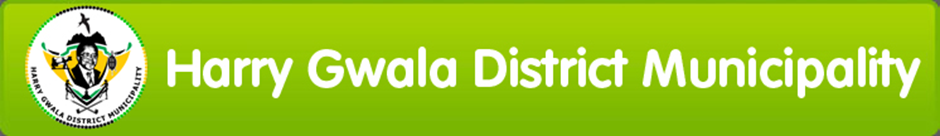 ASSET MANAGEMENT POLICY 2020/21 FINANCIAL YEARTABLE OF CONTENTSTABLE OF CONTENTS	2ABBREVIATIONS	3PURPOSE OF THIS DOCUMENT	4BACKGROUND	6OBJECTIVES	8APPROVAL AND EFFECTIVE DATE	9DELEGATIONS AND KEY RESPONSIBILITIES	10POLICY AMENDMENT	12RELATIONSHIP WITH OTHER POLICIES	13REFERENCES	14POLICY FORMAT	15POLICY FOR FIXED ASSET ACCOUNTING	16POLICY FOR SAFEGUARDING	50POLICY FOR LIFE CYCLE MANAGEMENT OF IMMOVABLE PROPERTY PLANT AND EQUIPMENT ASSETS	51SELLING OF REDUNDANT MOVABLE ASSETS	55RESIGNATION OF OFFICIALS	55POLICY IMPLEMENTATION	55ANNEXURE A: FIXED ASSETS EXPECTED USEFUL LIVES	56ANNEXURE B: ASSETS RESIDUAL VALUES	80ABBREVIATIONSPURPOSE OF THIS DOCUMENTThis document indicates the policy framework for the management of Municipal movable and immovable Property Plant and Equipment (Property Plant and Equipment), investment property, intangible, biological assets and heritage assets.The South African Constitution requires municipalities to strive, within their financial and administrative capacity, to achieve the following objectives:Providing democratic and accountable government for local communities;Ensuring the provision of services to communities in a sustainable manner;Promoting social and economic development;Promoting a safe and healthy environment; andEncouraging the involvement of communities and community organisations in matters of local government.1.1	In terms of the MFMA, the accounting officer is responsible for managing the assets and liabilities of the municipality, including the safeguarding and maintenance of its assets.1.2	The MFMA further requires the accounting officer to ensure that:The municipality has and maintains a management, accounting and information system that accounts for its assets and liabilities;The municipality’s assets are valued in accordance with standards of generally recognised accounting practice; andThe municipality has and maintains a system of internal control of assets and liabilities.1.3	The OHSA requires the municipality to provide and maintain a safe and healthy working environment, and in particular, to keep its infrastructure assets safe.1.4	The MFMA was introduced with the objective of improving accounting in the municipalities sector in keeping with global trends.  Good asset management is critical to any business environment whether in the private or public sector. 1.5	With an accrual system the assets are incorporated into the books of accounts and systematically written off over their expected useful lives. This necessitates that a record is kept of the cost of the assets, the assets are verified periodically, and the assets can be traced to their suppliers via invoices or other such related delivery documents.1.6	This ensures good financial discipline, and allows decision makers greater control over the management of assets. An Asset Management Policy should promote efficient and effective monitoring and control of assets.1.7	According to the MFMA, the AO in the Municipality should ensure:That the municipality has and maintains an effective and efficient and transparent system of financial and risk management and internal control;The effective, efficient and economical use of the resources of the municipality;The management (including safeguarding and maintenance) of the assets of the municipality;That the municipality has and maintains a management, accounting and information system that accounts for the assets and liabilities of the municipality;That the municipality’s assets and liabilities are valued in accordance with standards of GRAP; andThat the municipality has and maintains a system of internal control of assets and liabilities, including an asset and liabilities register, as may be prescribed.The objective of this Asset Management Policy is to ensure that the municipality:Has consistent application of asset management principles;Implements accrual accounting;Complies with MFMA, Treasury Regulations, GRAP and other related legislation;Safeguards and controls the assets of the municipality; andOptimises asset usage.1.8	The municipality is committed to providing municipal services for which the municipality is responsible, in a transparent, accountable and sustainable manner and in accordance with sound infrastructure management principles.BACKGROUND2.1	The manner in which a municipality manages its Property, Plant and Equipment (Property Plant and Equipment), investment property, intangible assets and heritage assets are central to meeting the challenges listed in the purpose of the document. Accordingly, the Municipal Systems Act, 2000 (MSA) section 2(d) specifically highlights the duty of municipalities to provide services in a manner that is sustainable, and the MFMA requires municipalities to utilise and maintain their assets in an effective, efficient, economical and transparent manner. The MFMA specifically places responsibility for the management of municipal assets with the AO.2.2	The OHSA requires municipalities to provide and maintain a safe and healthy working environment, and in particular, to keep its Property Plant and Equipment safe.2.3	Whereas section 14 of the MFMA determines that a municipal council may not dispose of assets required to provide minimum services, and whereas the Municipal Asset Transfer Regulations (Government Gazette 31346 dated 22 August 2008) has been issued.2.4	And whereas the municipal council wishes to adopt a policy to guide the municipal manager in the management of the municipality’s assets.2.5	And whereas the municipal manager as custodian of municipal funds and assets is responsible for the implementation of the asset management policy which regulate the acquisition, safeguarding and maintenance of all assets in terms of Section 63 of the MFMA.2.6	And whereas these assets must be protected over their useful life and may be used in the production or supply of goods and services or for administrative purposes.2.7	Now therefore the municipal council adopts the asset management policy as set out below.2.8	ACCOUNTING STANDARDSThe MFMA requires municipalities to comply with the Standards of Generally Recognised Accounting Practice (GRAP).The Accounting Standards Board (ASB) has approved a number of Standards of GRAP. When compiling the asset register in accordance with the accounting standards, the requirements of GRAP 17 cannot be seen in isolation. Various other accounting standards impact on the recognition and measurement of assets within the municipal environment and should be taken into account during the compilation of a GRAP compliant asset register. The applicable standards of GRAP are noted in section 8.2.9	MANAGEMENT OF INFRASTRUCTURE AND COMMUNITY ASSETSEffective management of infrastructure and community facilities is central to the municipality providing an acceptable standard of services to the community. Infrastructure impacts on the quality of the living environment and opportunities to prosper. Not only is there a requirement to be effective, but the manner in which the municipality discharges its responsibilities as a public entity is also important. The municipality must demonstrate good governance and customer care, and the processes adopted must be efficient and sustainable. Councilors and officials are custodians on behalf of the public of infrastructure assets, the replacement value of which amounts to several hundred million Rand.Key themes of the latest generation of national legislation introduced relating to municipal infrastructure management include:long-term sustainability and risk management;service delivery efficiency and improvement;performance monitoring and accountability;community interaction, transparent processes and reporting;priority development of minimum basic services for all; andthe provision of financial support from central government in addressing the needs of the poor.Legislation has also entrenched the Integrated Development Plan (IDP) as the principal strategic planning mechanism for municipalities. However, the IDP cannot be compiled in isolation – for the above objectives to be achieved, the IDP needs to be informed by robust, relevant and holistic information relating to the management of the municipality’s infrastructure.There is a need to direct limited resources to address the most critical needs, to achieve a balance between maintaining and renewing existing infrastructure whilst also addressing backlogs in basic services and facing on-going changes in demand. Making effective decisions on service delivery priorities requires a team effort, with inputs provided by officials from a number of departments of the municipality. CoGTA has prepared guidelines in line with international practice, that propose that an Infrastructure Asset Management Plan (IAMP) is prepared for each sector (such as potable water, roads etc.). These plans are used as inputs into a Comprehensive Municipal Infrastructure Plan (CMIP) that presents an integrated plan for the municipality covering all infrastructure. The arrangements outlined in the CoGTA guidelines are further strengthened by the provision of National Treasury’s Local Government Capital Asset Management Guidelines. This is in line with the practice adopted in national and provincial spheres of government in terms of the Government-wide Immoveable Asset Management Act (GIAMA).Accordingly, the asset register adopted by a municipality must meet not only financial compliance requirements, but also set a foundation for improved infrastructure asset management practice.OBJECTIVESThe objective of this policy is for the municipality to:Implement prevailing accounting standards; andApply asset management practice in a consistent manner and in accordance with legal requirements and recognised good practice.Minimise the life-cycle cost of an asset, by considering all costs including; acquisition, maintenance, operational and disposal costs.Have the ability to communicate effectively with the public about balancing levels of services, risk, and funding and thus inform subsequent policy trade-offs and decisions.Support those conversations with real data and analysis, not only anecdotal stories.Extending the life of asset by maintenance, rehabilitation and replacement prioritisation based on strong understanding of asset condition deterioration.Improved emergency response.Secure and safeguard assets.Reduce capital expenditure and operational cost.Meet service delivery requirements.APPROVAL AND EFFECTIVE DATEThe CFO is responsible for the submission of the Policy to Council to consider its adoption after consultation with the AO. Council shall indicate the effective date for implementation of the policy.DELEGATIONS AND KEY RESPONSIBILITIESAccounting OfficerThe AO is responsible for the management of the assets of the municipality, including the safeguarding and the maintenance of those assets.The AO shall ensure that:The municipality has and maintains a management, accounting and information system that accounts for the assets of the municipality;The municipality’s assets are valued in accordance with the standard of generally recognised accounting practice;That the municipality has and maintains a system of internal control for assets, including an asset register; andThe HODs and their teams comply with this policy.The AO of the municipality shall be the principal custodian of the entire municipality’s assets, and shall be responsible for ensuring that this policy is effectively applied on adoption by Council. To this end, the AO shall be responsible for the preparation, in consultation with the CFO and HOD, of procedures to effectively and efficiently apply this policy.In accordance with the MFMA, the AO of the municipality and all designated officials are accountable to him / her. The AO is therefore accountable for all transactions entered into by his / her delegates. The overall responsibility of asset management lies with the AO. However, the day to day handling of assets will be the responsibility of all officials in terms of delegated authority reduced in writing. The AO may delegate or otherwise assign responsibility for performing these functions but will remain accountable for ensuring these activities are performed. All delegations in terms of this policy must be recorded in writing.Chief Financial OfficerThe CFO is responsible to the AO to ensure that the financial investment in the municipality’s assets is safeguarded and maintained.The CFO, as one of the HODs of the municipality, shall also ensure, in exercising his financial responsibilities, that:Appropriate systems of financial management and internal control are established and carried out diligently;The financial and other resources of the municipality are utilised effectively, efficiently, economical and transparently;Any unauthorised, irregular or fruitless or wasteful expenditure, and losses resulting from criminal or negligent conduct, are prevented;All revenue due to the municipality is collected, for example rental income relating to immovable assets;The systems, procedures and registers required to substantiate the financial values of  the municipality’s assets are maintained to standards sufficient to satisfy the requirements of the Accounting Standards;Financial processes are established and maintained to ensure the municipality’s financial resources are optimally utilised through appropriate asset plans, budgeting, purchasing, maintenance and disposal decisions;The AO is appropriately advised on the exercise of powers and duties pertaining to the financial administration of assets;The HODs and senior management teams are appropriately advised on the exercise of their powers and duties pertaining to the financial administration of assets; andThis policy and support procedures are established, maintained and effectively communicated.In terms of section 82 read with section 81(1)(e) of the MFMA the CFO may delegate or otherwise assign responsibility for performing these functions but will remain accountable for ensuring these activities are performed. The CFO shall be the fixed asset registrar of the municipality, and shall ensure that a complete, accurate and up-to-date computerised fixed asset register is maintained. No amendments, deletions or additions to the fixed asset register shall be made other than by the CFO or by an official acting under the written instruction of the CFO.Head of Department (Senior Official)HODs are managers who report directly to the AO shall ensure that:The municipal resources assigned to them are	utilized effectively, efficiently, economically and transparently;Procedures are adopted and implemented in conformity with this policy to produce reliable data to be input to the municipal fixed asset register;Any unauthorised, irregular or fruitless or wasteful utilisation, and losses resulting from criminal or negligent conduct, are prevented;The asset management, processes and controls can provide an accurate, reliable and up to date account of assets under their control;They can manage and justify that the asset management framework that include:Asset Management plans, IDP, budgets and SDBIPDemand Management plans including Acquisitions (New, replacement and upgrade of Assets) Maintenance PlansAsset Risk Management PlansDisposal decisions Optimally achieve the municipality’s strategic objectives; andManage asset life-cycle transactions to ensure that they comply with the plans, legislative and municipal requirements.HODs may delegate or otherwise assign responsibility for performing these functions but they shall remain accountable for ensuring these activities are performed.POLICY AMENDMENTThis policy should be reviewed annually to ensure continued compliance with the relevant legislation and accounting standards. Changes to this document shall only be applicable if approved by Council. Any proposals in this regard shall be motivated by the CFO in consultation with the AO and respective HODs. The recommendations of the CFO shall be considered for adoption by Council.RELATIONSHIP WITH OTHER POLICIESThis policy, once effective, will replace the pre-existing Asset Management with respect to the scope of assets covered by this policy.This policy needs to be read in conjunction with other relevant adopted policies of the municipality, including the following:Delegation of Powers;Accounting Policy;Insurance Policy;Enterprise Risk Management Policy;Disaster Management Policy;Supply Chain Management Policy;Credit Control and Debt Collection Policy;Tariff Policy;Funding and Reserves Policy;Borrowing Policy;Cash Management and Investment PolicyLong Term Financial Plan Policy;Infrastructure Investment and Capital Projects Policy;Indigents Policy;Provision of Free Basic Services Policy;Budget Implementation and Monitoring Policy;Managing Water Distribution Losses; andAsset Disposal Policy.Delete the policies that are not applicable to the municipalityREFERENCESThe following references were observed in compiling this document:Asset Management Framework, National Treasury, 2004Guidelines for Infrastructure Asset Management in Local Government, Department of Provincial and Local Government, 2006Municipal Finance Management Act, 2003Disaster Management Act, 2002Municipal Systems Act, 2000Municipal Structures Act, 1998Accounting Standards BoardMFMA Circular 18 & 44Local Government Capital Asset Management Guidelines, National Treasury, 2008Government Gazettes (30013 & 31021)Generally Recognised Accounting Practice (1-14, 16, 17, 19, 21, 23-27, 31 and 100-104)Interpretations of the standards of GRAP issued by the Accounting Standards Board (ASB) (IGRAP 1- 17)Directives issued by the ASBMunicipal transfer and disposal regulations, Government Gazette no.31346Accounting guideline issued by National Treasury relating to intangible assetsGovernment Gazette, 30 May 2005, No. 27636 on disposalInternational Infrastructure Asset Management Manual POLICY FORMATFigure 1 gives an overview to the format of presentation of this policy document, and how it links to a separate document that provides the procedures. Procedures should be prepared and adopted to give effect to this policy.Figure 1 - Interaction between the policy and the proceduresPOLICY FOR FIXED ASSET ACCOUNTINGRECOGNITION OF IMMOVABLE AND MOVABLE ASSETSDefinitions and rulesAssetAn asset is defined as a resource controlled by an entity, as a result of past events from which future economic benefits or service potential associated with the item will flow to the entity.Fixed AssetA fixed asset (also referred to as a “non-current asset”) is an asset with an expected useful life greater than 12 months.Property, Plant and EquipmentProperty, plant and equipment are tangible assets that are held for use in the production or supply of goods or services, for rentals to others, or for administrative purposes; and are expected to be used during more than one reporting period. This includes items necessary for environmental or safety reasons to leverage the economic benefits or service potential from other assets. Insignificant items may be aggregated. Property, plant and equipment are broken down into groups of assets of a similar nature or function in the municipality’s operations for the purposes of disclosure in the financial statements.Immovable Property Plant and EquipmentImmoveable Property Plant and Equipment are fixed structures such as buildings and roads. A plant that is built-in to the fixed structures and is an essential part of the functional performance of the primary asset is considered an immovable asset (though it may be temporarily removed for repair).Movable Property Plant and EquipmentMovable assets are the stock of equipment owned or leased by the municipality such as office equipment and furniture, motor vehicles and mobile plant.Investment propertyInvestment property is defined as property (land and/or a building, or part thereof) held (by the owner or the lessee under a finance lease) to earn rentals or capital appreciation, or both (rather than for use in the production or supply of goods or services or for administration purposes or sale in the ordinary course of operations). Examples of investment property are office parks that are rented out. There is no asset hierarchy for investment property; each functional item will be individually recorded. Land held for a currently undetermined use is recognised as investment property until such time as the use of the land has been determined.Intangible assetsIdentifiable non-monetary assets, without physical substance are intangible assets, for examples licenses or rights (such as water licenses), servitudes and software.An asset meets the criterion of being identifiable in the definition of an intangible asset when it:is separable, i.e. is capable of being separated or divided from the municipality and sold, transferred, licensed, rented or exchanged, either individually or together with a related contract, asset or liability, orarises from contractual rights (including rights arising from binding arrangements) or other legal rights (excluding rights granted by statute), regardless of whether those rights are transferable and separable from the municipality or from other rights and obligations.Capital Spares (Major Spare Parts)Spares and materials used on a regular basis in the ordinary course of operations are usually carried as inventory (i.e. they are not usually considered fixed assets) and are expensed when consumed. Major spares that constitute an entire or significant portion of a component type, or a specific component, defined in the immovable Property Plant and Equipment asset hierarchy are considered capital spare parts and are recognised as an item of Property Plant and Equipment as they are expected to be used for more than one period or they can only be used in connection with an item of Property Plant and Equipment.Useful LifeThe period over which an asset is expected to be available for use by an entity, or the number of production units expected to be obtained from the asset by an entity.Major inspectionsA condition of continuing to operate an item of Property Plant and Equipment may be to perform regular major inspections for faults regardless of whether parts of the item are replaced (for example, OHSA requires lifting equipment to be inspected once a year). When each major inspection is performed, its cost is recognised in the carrying amount of the item of Property Plant and Equipment as a replacement if the recognition criteria are satisfied. Any remaining carrying amount of the cost of the previous inspection (as distinct from physical parts) is de-recognised. This occurs regardless of whether the cost of the previous inspection was identified in the transaction in which the item was acquired or constructed. If necessary, the estimated cost of a future similar inspection may be used as an indication of what the cost of the existing inspection component was when the item was acquired or constructed.ControlAn item is not recognised as an asset unless the entity has the capacity to control the service potential or future economic benefit of the asset, is able to deny or regulate access of others to that benefit, and has the ability to secure the future economic benefit of that asset. Legal title and physical possession are good indicators of control but are not infallible.Past transactions or eventsAssets are only recognised from the point when some event or transaction transferred control to an entity.Probability of the flow of benefits or service potentialThe degree of certainty that any economic benefits or service potential associated with an item will flow to the municipality is based on the judgement. The CFO shall exercise such judgement on behalf of the municipality, in consultation with the respective HOD.Economic benefitsEconomic benefits are derived from assets that generate net cash inflows.Service PotentialAn asset has service potential if it has the capacity, singularly or in combination with other assets, to contribute directly or indirectly to the achievement of an objective of the municipality, such as the provision of services.Leased assetsA lease is an agreement whereby the lessor conveys to the lessee (in this case, the municipality) the right to use an asset for an agreed period of time in return for a payment or series of payments. Leases are categorised into finance and operating leases. A finance lease is a lease that transfers substantially all the risks and rewards incident to ownership of an asset, even though the title may not eventually be transferred (substance over form). Where the risks and rewards of ownership of the asset are substantially transferred to the municipality, the lease is regarded as a finance lease and the asset recognised by the municipality. Where there is no substantial transfer of risks and rewards of ownership to the municipality, the lease is considered an operating lease and payments are expensed in the income statement on a systematic basis (straight line basis over the lease term).Asset custodianThe department that controls an asset, as well as the individual (asset custodian) or post that is responsible for the operations associated with such asset in the department, is identified by the respective HOD, recorded, and communicated on recognition of the asset. Reliable measurementItems are recognised that possess a cost or fair value that can be reliably measured in terms of this policy.Policy statementThe municipality shall recognise all movable and immovable assets existing at the time of adoption of this policy and the development of new, upgraded and renewed assets on an on- going basis. Such assets shall be capitalised in compliance with prevailing accounting standards.ResponsibilitiesThe CFO, in consultation with the AO and HODs, shall determine effective procedures for the recognition of existing and new assets.Every HOD shall ensure that all assets under their control are correctly recognised as assets.The CFO shall keep a lease register with the following minimum information: name of the lessor, description of the asset, fair value of the asset at inception of the lease, lease commencement date, lease termination date, economic useful life of the asset, lease payments, and any restrictions in the lease agreement.CLASSIFICATION OF ASSETS(a)	Definitions and rulesFixed asset categoriesProperty, plant and equipment (which is broken down into groups of assets of a similar nature or function in the municipality’s operations) (GRAP 17);Intangible assets (GRAP 31);Capital Finance Lease assets (GRAP 13); andInvestment property (GRAP 16)Class of Property Plant and EquipmentA class of Property Plant and Equipment is defined as a group of assets of a similar nature or function. The total balance of each class of assets is disclosed in the notes to the financial statements.Property Plant and Equipment Asset hierarchyAn asset hierarchy is adopted for Property Plant and Equipment which enables separate accounting of parts (components) of the asset that are considered significant to the municipality from a financial point of view, and for other reasons determined by the municipality, including risk management (in other words, taking into account the criticality of components) and alignment with the strategy adopted by the municipality in asset renewal (for example the extent of replacement or rehabilitation at the end of life). In addition, the municipality may aggregate relatively insignificant items to be considered as one asset. The structure of the hierarchy recognises the functional relationship of assets and components.Property Plant and Equipment: InfrastructureInfrastructure assets are immoveable assets which are part of a network of similar assets that jointly provide service potential. These assets usually display some or all of the following characteristics: they are part of a system or network; they are specialised in nature and do not have alternative uses; they are immovable; and they may be subject to constraints on disposal. Examples of infrastructure assets include road networks, sewer systems, water and power supply systems and communication networks. Property Plant and Equipment: Community PropertyCommunity property is immoveable assets contributing to the general well-being of the community, such as community halls and recreation facilities.Property Plant and Equipment: Land and BuildingsBuildings that are used for municipal operations such as administration buildings and rental stock or housing not held for capital gain.Property Plant and Equipment: Other AssetsMovable assets are by nature stand-alone assets which are not directly attached or associated with an item of immovable assets and are utilised in an enabling or assisting role on a day-to- day basis.Investment propertyInvestment property is defined as property (land and/or a building, or part thereof) held (by the owner or the lessee under a finance lease) to earn rentals or capital appreciation, or both (rather than for use in the production or supply of goods or services or for administration purposes or sale in the ordinary course of operations). Examples of investment property are office parks that are rented out. There is no asset hierarchy for investment property; each functional item will be individually recorded. Land held for a currently undetermined use is recognised as investment property until such time as the use of the land has been determined.Intangible assetsIdentifiable non-monetary assets, without physical substance are intangible assets, for examples licenses or rights (such as water licenses), servitudes and software.An asset meets the criterion of being identifiable in the definition of an intangible asset when it:is separable, i.e. is capable of being separated or divided from the municipality and sold, transferred, licensed, rented or exchanged, either individually or together with a related contract, asset or liability, orarises from contractual rights (including rights arising from binding arrangements) or other legal rights (excluding rights granted by statute), regardless of whether those rights are transferable and separable from the municipality or from other rights and obligations.However, if the municipality is of the opinion that even though a servitude may meet the definition of an intangible asset, it is essential to the operation of a tangible asset. For example, where the municipality would not be able to construct or operate infrastructure on land that it does not own without acquiring certain rights from the landowner. Therefore, the municipality may be of the opinion that it would be more appropriate to include the cost of the servitude in the cost of the tangible asset rather than recognising a separate intangible asset. In such cases servitudes will be accounted for as Property Plant and Equipment by applying GRAP 17, and componentisation may be required as the values, nature and the useful life of the servitude and the tangible asset are different.ServitudesWhere municipalities establish servitudes as part of the registration of a township, the associated rights are granted in statute and are specifically excluded from the standard on intangible assets. Such servitudes cannot be sold, transferred, rented or exchanged freely and are not separable from the municipality. Consequently such servitudes are not recognised in the asset register.Servitudes that are created through acquisition (including by way of expropriation or agreement) can be recognised as either intangible assets or Property Plant and Equipment at cost. The municipality may include the cost of the servitude in the cost of the Property Plant and Equipment if it is essential to the construction or operation of the asset (such as in the case of pipes).Discontinued OperationA component of a municipality comprises operations and cash flows that can be clearly distinguished, operationally and for financial reporting purposes, from the rest of the municipality. In other words, a component of a municipality will have been a cash-generating unit, a group of cash-generating units or non-cash-generating assets while being held for use.A discontinued operation’s carrying amount will either be abandoned, transferred or recovered principally through a sale transaction rather than through continuing use. A disposal operation shall be reclassified as a current asset, and its assets will therefore be taken off the Main Asset Register. This provision does not apply to immovable assets that are abandoned.If the criteria are only met after the reporting date, the municipality shall not classify the immovable asset as held for sale in those financial statements when issued. However, when those criteria are met after the reporting date but before the authorisation date for the financial statements to be issued, the municipality shall disclose a description of the immovable asset; a description of the facts and circumstances of the sale, or leading to the expected disposal, and the expected manner and timing of disposal; and if applicable, the segment in which the asset (or disposal group) is presented. Non-current assets held for sale are not similar to inventory. Inventory refers to assets held for trading purposes, assets manufactured or purchased to be sold for a profit. If a management decision has been made to sell a non-current asset, that asset will be classified as a non-current asset held for sale.Policy statementAsset hierarchies shall be adopted for each of the asset groups, separately identifying items of Property Plant and Equipment at component level that are significant from a financial or risk perspective, and, where applicable, grouping items that are relatively insignificant. Investment Property and Intangible assets are not required to be componentised. Property Plant and equipment shall be disclosed in the financial statements at the sub-category level.A committee to be nominated by Council will consider the recognition of assets as heritage assets and motivate their recommendation for adoption by Council.Figure 2 – Decision tree – Classification of assets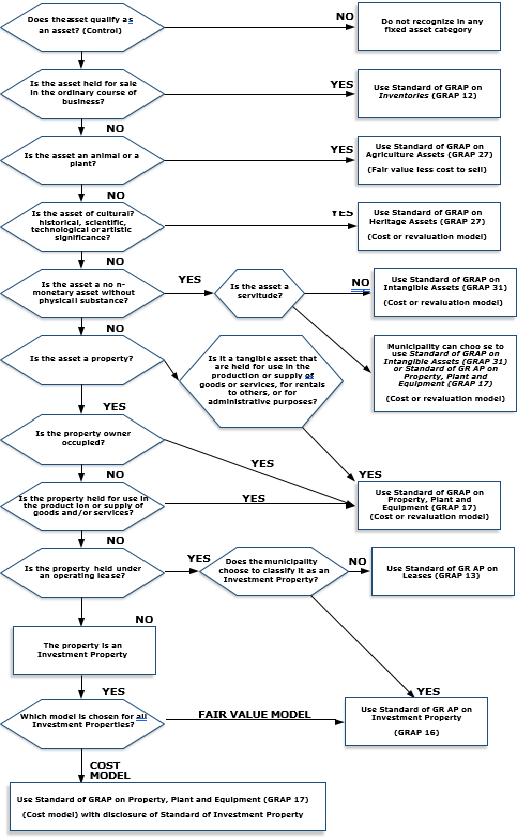 ResponsibilitiesThe CFO shall ensure that the classification of immovable assets adopted by the municipality complies with the statutory requirements.The CFO shall consult with the HOD responsible for Property Plant and Equipment to determine an effective and appropriate asset hierarchy for each asset class of Property Plant and Equipment to component level and record such in the asset management procedures document.Every HOD shall ensure that all immovable assets under their control are classified correctly within the classification adopted by the municipality.Every HOD shall advise the CFO when assets should be re-classified.IDENTIFICATION OF ASSETSDefinitions and rulesImmovable asset codingAn asset coding system is how the municipality can uniquely identify each immovable asset (at the lowest level in the adopted asset hierarchy) to ensure that it can be accounted for on an individual basis. Refer to Annexure A for asset hierarchy.Barcoding systemA barcoding system will be used for movable assets as how the municipality is able to uniquely identify each movable asset to ensure that it can be accounted for on an individual basis, which will also assist with the subsequent verification process of movable assets.Policy statementA coding system shall be adopted and applied that will enable each asset of immovable assets (with Property Plant and Equipment at the lowest level in the adopted asset hierarchy) to be uniquely and readily identified. Similarly, a barcoding system shall be adopted for movable assets.ResponsibilitiesThe AO shall develop and implement an immovable asset coding system in consultation with the CFO and other HODs to meet the policy objectivesHODs shall ensure that all the immovable assets under their control are correctly coded.HODs shall ensure that all the movables assets under their control are barcoded.ASSET REGISTERDefinitions and rulesAsset registerA fixed asset register is a database with information relating to each asset. The fixed asset register is structured in line with the adopted classification structure. The scope of data in the register is sufficient to facilitate the application of the respective accounting standards for each of the asset classes, and the strategic and operational asset management needs of the municipality.Procurement of assetsAll assets acquired must be in terms of the capital budget and assets must be procured in such a way that:a proper need for the asset was identified and total business plan for the acquisition of the assetprocurement documentation supports the format adopted for the asset register and the asset hierarchy; andproper and approved procurement procedures are adhered to in terms of the Supply Chain Management Policy.Authorisation for procurement should be as per the Municipalities’ delegation of authority and payment for assets should be in accordance with the financial policies and regulations of the Council.Policy statementA fixed asset register shall be established to provide the data required to apply the applicable accounting standards, as well as other data considered by the municipality to be necessary to support strategic asset management planning and operational management needs. The asset register shall be updated and reconciled to the general ledger on a regular basis, which will be reconciled to the financial statements at year end.ResponsibilitiesThe CFO shall define the format of the fixed asset register in consultation with the AO and the HODs, and shall ensure that the format complies with the prevailing accounting standards and disclosure requirements.HODs shall provide the CFO with the data required to establish and update the asset register in a timely fashion.The CFO shall establish procedures to control the completeness and integrity of the asset register data.The CFO shall ensure proper application of the control procedures.Format of Asset RegisterThe asset register shall be maintained in the format determined by the CFO, which format shall comply with the requirements of GRAP and any other accounting requirements which may be prescribed.The asset register shall reflect the following information:a detailed description of each asset;the date on which the asset was acquired or brought into use;the location of the asset;the department(s) or vote(s) within which the assets will be used;Person/s responsible for the safeguarding and maintaining the assetthe title deed number, in the case of fixed property;the stand number, in the case of fixed property;where applicable, a unique identification number for each asset, as determined by a numbering convention suitable for the municipality;the original cost, or the revalued amount determined in compliance with part 26 below, or the fair value if no costs are available;Original estimated useful lifeRemaining useful lifeEstimated residual lifethe (last) revaluation date of the fixed assets subject to revaluation;the revalued value of such fixed assets;who did the (last) revaluation;accumulated depreciation to date;the depreciation charge for the current financial year;the carrying value of the asset;the method and rate of depreciation;impairment losses incurred during the financial year (and the reversal of such losses, where applicable);the source of financing;the current insurance arrangements;conditional assessment of the assetwhether the asset is required to perform basic municipal services;whether the asset has been used to secure any debt, and - if so – the nature and duration of such security arrangements;the date on which the asset is disposed of;the disposal price; andthe date on which the asset is retired from use, if not disposed of.All HODs under whose control any asset falls shall promptly provide the CFO in writing with any information required to compile the asset register, and shall promptly advise the CFO in writing of any material change which may occur in respect of such information.An asset shall be capitalised, that is, recorded in the asset register, as soon as it is acquired. If the asset is constructed over a period of time, it shall be recorded as work-in-progress until it is available for use, where after it shall be appropriately capitalised as a fixed asset.An asset shall remain in the asset register for as long as it is in physical existence. The fact that an asset has been fully depreciated shall not in itself be a reason for writing-off such an asset.MEASUREMENT AT RECOGNITIONDefinitions and rulesMeasurement at recognition of Property Plant and EquipmentAn item of Property Plant and Equipment that qualifies for recognition is measured at cost. Where an asset is acquired at no or nominal cost (for example in the case of donated or developer-created assets), its cost is deemed to be its fair value at the date of acquisition. In cases where it is impracticable to establish the cost of an item of Property Plant and Equipment, such as on recognising Property Plant and Equipment for which there are no records, or records cannot be linked to specific assets, its cost is deemed to be its fair value.Measurement at recognition of investment propertyInvestment property will be measured at cost including transaction cost at initial recognition. However, where an investment property was acquired through a non-exchange transaction (i.e. where the investment property was acquired for no or nominal value), its cost is its fair value at the date of acquisition. Measurement at recognition of intangible assetsIntangible assets will be measured at cost at initial recognition. Where assets are acquired for no or nominal consideration, the cost is deemed to equal the fair value of the asset on the date acquired.Fair valueFair value is defined as the amount for which an asset could be exchanged, or a liability settled, between knowledgeable, willing parties in an arm’s length transaction. Market based evidence by appraisal can be used where there is an active and liquid market for assets (for example land and some types of plant and equipment). In the case of specialised buildings (such as community buildings) and infrastructure where there is no such active and liquid market, a depreciated replacement cost (DRC) approach may be used to identify the fair value. The appraisal of the fair value of assets is normally undertaken by a member of the valuation profession, who holds a recognised and relevant professional qualifications and appropriate knowledge and experience in valuation of the respective assets. Depreciated replacement costIf no evidence is available to determine the market value in an active and liquid market of an item of property, the fair value of the item may be established by reference to other items with similar characteristics, in similar circumstances and location. In many cases, the depreciated replacement cost of an asset can be established by reference to the buying price of a similar asset with similar remaining service potential in an active and liquid market. In some cases, an asset’s reproduction cost will be the best indicator of its replacement cost. For example, in the event of loss, a parliament building may be reproduced rather than replaced with alternative accommodation because of its significance to the community.Changes in the existing decommissioning or restoration cost included in the cost of an item Changes in the measurement of an existing decommissioning cost or restoration cost as a result of changes in the estimated timing or amount of the outflow of resources embodying economic benefits or service potential required to settle the obligation, should be treated as follows:If the cost model is used –Changes in the liability shall be added to or deducted from the cost of the related asset.If the amount deducted from the cost of the asset exceeds the carrying amount of the asset, the excess shall be recognised immediately in surplus or deficit.If the adjustment results in an addition to the cost of an asset, the municipality should consider whether this is an indication that the carrying amount may not be recoverable. In this case the municipality should test the asset for impairment. If the revaluation model is used -A decrease in the liability shall be credited to the revaluation surplus, except that it shall be recognised in the surplus or deficit to the extent that it reverses a revaluation deficit on the asset that was previously recognised in the surplus	or deficit; andan increase in the liability shall be recognised in surplus or deficit, except that it shall be debited to the revaluation surplus to the extent that any credit balance may exist in the revaluation surplus in respect of asset.If the decrease in liability exceeds the carrying amount that would have been recognised if the asset has been carried under the cost model, the excess shall be recognised immediately in the surplus or deficit.If the change in liability is an indication that the asset may have to be revalued to ensure that the carrying amount does not differ materially from that which would be determined using fair value at the reporting date. Any such revaluation shall be considered in determining the amounts to be taken to surplus or deficit and net assets as discussed above. If a revaluation is necessary, all assets of that class shall be revalued.The change in the revaluation surplus arising from the change in the liability shall be separately identified and disclosed on the face of the statement of changes in net assets.Finance leasesAt the commencement of a lease term, the municipality (the lessee) shall recognise a finance lease as an asset and liability in the statement of financial position at amounts equal to the fair value of the leased property or, if lower, the present value of the minimum lease payments, each determined at the inception of the lease. The discount rate to be used in calculating the present value of the minimum lease payments is the interest rate implicit in the lease contract, if this is practicable to determine; if not, the lessee’s incremental borrowing rate shall be used. Any initial direct cost of the lessee is added to the amount recognised as an asset.Self-constructed immovable Property Plant and EquipmentSelf-constructed assets relate to all assets constructed by the municipality itself or another party on instructions from the municipality. All assets that are constructed by the municipality should be recorded in the asset register and each component that is part of this immovable Property Plant and Equipment should be depreciated over its estimated useful life for that category of asset.Proper records are kept such that all costs associated with the construction of these assets are completely and accurately accounted for as capital under construction, and upon completion of the asset, all costs (both direct and indirect) associated with the construction of the asset are summed and capitalised as an asset.Construction of future investment propertyIf property is developed for future use as an investment property, such property shall in every respect be accounted for as investment property.Borrowing costs  Borrowing costs are interest and other costs incurred by the municipality from borrowed funds. The items that are classified as borrowing costs include interest on bank overdrafts and short- term and long-term borrowings, amortisation of premiums or discounts associated with such borrowings, amortisation of ancillary costs incurred in connection with the arrangement of borrowings; finance charges in respect of finance leases and foreign exchange differences arising from foreign currency borrowings when these are regarded as an adjustment to interest costs. Borrowing costs shall be capitalised if related to construction of a qualifying asset (one that necessarily takes a substantial period of time to get ready for its intended use or sale) and external funding is sourced to fund the project.In the following cases it is inappropriate to capitalise borrowing costs:It is inappropriate to capitalise borrowing costs when, and only when, there is clear evidence that it is difficult to link the borrowing requirement of the municipality directly to the nature of the expenditure to be funded i.e. capital or current. In such case, the municipality shall expense those borrowing costs related to a qualifying asset directly to the statement of financial performance.In exceptional cases the municipality is allowed to expense borrowing costs that are directly attributable to the acquisition, construction or production of a qualifying asset. It may be difficult for the municipality to identify a direct relationship between an asset and borrowing costs incurred because the financing activity is controlled centrally and it will not always be possible to keep track of the specific borrowing costs which should be allocated to the qualifying asset. As a result, the reasonable effort and cost may outweigh the benefit of presenting the information, making it inappropriate to capitalise the cost.Discontinued operations: Non-current assetsImmovable assets included in the discontinued operations shall be measured at the lower of its carrying value and its fair value less cost to sell immediately before meeting the criteria for such classification.If discontinued operations holding non-current assets ceases to meet the criteria for such classification, the assets are recognised in the asset register and measured at the lower of:their carrying amount before the assets were classified as discontinued, adjusted for any depreciation, amortisation or revaluations that would have been recognised had the asset not been classified as discontinued, orits recoverable amount or recoverable service amount at date of the subsequent decision not to sell.The municipality shall include any required adjustment to the carrying amount of an immovable asset that ceases to be in the discontinued operations in revenue of the continuing operations in the period in which the criteria to be in discontinued operations are no longer met. The municipality shall present that adjustment in the same caption in the Statement of Financial Performance used to present a gain or loss.Deferred paymentThe cost of an asset is the cash equivalent at the recognition date. If the payment of the cost price is deferred beyond normal credit terms, the difference between the cash price equivalent (the total cost price is discounted to the asset’s present value as at the transaction date) and the total payment is recognised as an interest expense over the period of credit unless such interest is recognised in the carrying value of the asset in accordance with the Standard on Borrowing Costs, GRAP 5.Exchanged Property Plant and Equipment AssetsIn cases where assets are exchanged, the cost is deemed to be the fair value of the acquired asset and the disposed asset is de-recognised. If the acquired asset is not measured at its fair value, its cost price will be the carrying amount of the asset given up.Cost of an item of Property Plant and EquipmentThe capitalisation value comprises of;the purchase price,any directly attributable costs necessary to bring the asset to its location and condition necessary for it to be operating in the manner intended by the municipality, andan initial estimate of the costs of dismantling and removing the item and restoring the site on which it is located.VAT is excluded (unless the municipality is not allowed to claim input VAT paid on purchase of such assets - in such an instance, the municipality should capitalise the cost of the asset together with VAT).Capitalisation ThresholdNo item with an initial cost or fair value of less than R5 000 (five thousand rand) with exemption of office equipment, furniture and IT equipment – or such other amount as the council of the municipality may from time to time determine on the recommendation of the municipal manager - shall be recognised as an asset. If the item has a cost or fair value lower than this capitalisation benchmark, it shall be treated as an ordinary operating expense if an asset is expected to be used for more than one reporting period, it should be capitalised, regardless of the cost of the asset.Materiality must be considered but should also take into account:-The cumulative effect of individual immaterial items of PPE that were expensed during the yearThe cumulative year on year of all expensed items of PPEA set of assets have to be assessed as a wholeManagement of minor assets (assets below the capitalisation threshold)Minor assets still need to be controlled and safeguarded even though they are not recognised as capital assets in the financial statements. The controls should include all the internal controls pertaining to capital assets. Minor assets will need to be:receipted using the same controls as capital assets;recorded in a minor assets register;assigned to a particular asset custodian;regularly verified to ensure that they are being appropriately safeguarded;subjected to regular control audits performed by the internal audit function;disposed of and losses reported in line with the specific policies of the municipality.Assets Exclusion List An important consideration is the nature of the asset itself. Certain categories of equipment may qualify as assets (types of office equipment and computer equipment), when considering their value, but when considering the use and the nature of the item, the municipality may deem them as non-assets. It is valid to exclude such items from a formal asset register and have these items expensed.Directly attributable costsDirectly attributable costs are defined as:Cost of employee benefits arising directly from the construction or acquisition of the item of immovable Property Plant and Equipment, and intangible assets.costs of site preparation (in the case of Property Plant Equipment assets);initial delivery and handling costs (in case of Property Plant and Equipment infrastructure, Property Plant and Equipment community assets and Property Plant Equipment heritage assets);installation and assembly costs, cost of testing whether the immovable Property Plant and Equipment or associated intangible asset is functioning properly, after deducting the net proceeds from selling any item produced while bringing the asset to that location and condition;commissioning (cost of testing the asset to see if the asset is functioning properly, after deducting the net proceeds from selling any item produced while bringing the asset to its current condition and location)professional fees (for example associated with design fees, supervision, and environmental impact assessments) (in the case of all asset classes); andproper transfer taxes (in the case of all asset classes). Policy statementProperty Plant and Equipment, intangible assets, heritage assets and investment property that qualify for recognition shall be capitalised at cost. Interest on deferred payments will be expensed. Biological assets that qualify for recognition shall be capitalised at fair value less costs to sell.In cases where complete cost data is not available or cannot be reliably linked to specific assets:The fair value of Property Plant and Equipment infrastructure, community property and building property shall be adopted on the basis of depreciated replacement cost;If the cost of heritage assets cannot be measured reliably, this shall be disclosed in the notes to the financial statements together with a description of the nature of the asset; andInvestment property and intangible assets shall be measured at fair value on the date of acquisition. If no fair value can be allocated to the intangible asset, the asset will not be recognised as an asset. Figure 3: Measurement at initial recognitionResponsibilitiesThe CFO, in consultation with the AO and HODs, shall determine effective procedures for the capitalisation of assets on recognition.Every HOD shall ensure that all assets under their control are correctly capitalised.Every HOD shall advise the CFO of any deferred payments from the municipality, providing the relevant details of such.MEASUREMENT AFTER RECOGNITIONDefinitions and rulesOptionsAccounting standards allow measurement after recognition on immovable assets as follows:Property Plant and Equipment, heritage assets and intangible assets: on either a cost or revaluation model; andInvestment Property: either cost model or the fair value model.Different models can be applied, providing the treatment is consistent per asset class.Cost modelWhen the cost model is adopted, the asset is carried after recognition at its cost less any accumulated depreciation and any accumulated impairment losses.Revaluation modelWhen the revaluation model is adopted an asset is carried after recognition at a re-valued amount, being its fair value at the date of revaluation less any subsequent accumulated depreciation and subsequent accumulated impairment losses. Revaluations are made with sufficient regularity to ensure that the carrying amount does not differ materially from that which would be determined using fair value at the reporting date. When revaluations are conducted, the entire class of assets should be re-valued. The appraisal of the fair value of assets is normally undertaken by a member of the valuation profession, who holds a recognised and relevant professional qualifications and appropriate knowledge and experience in valuation of the respective assets.If the carrying amount of an asset is increased as a result of a revaluation, the increase shall be credited directly to a revaluation surplus. However, the increase shall be recognised in surplus or deficit to the extent that it reverses a revaluation decrease of the same asset previously recognised in surplus or deficit.If the carrying amount of an asset is decreased as a result of a revaluation, the decrease shall be recognised in surplus or deficit. However, the decrease shall be debited directly in net assets to the extent of any credit balance existing in the revaluation surplus in respect of that asset.   The decrease recognised directly in net assets reduces the amount accumulated in net assets under the heading revaluation surplus.When an asset is revalued, any accumulated depreciation at the date of the revaluation is treated in one of the following ways:Restated proportionately with the change in the gross carrying amount of the asset after revaluation equals its revalued amount. This method is often used when an asset is revalued by means of applying an index to its DRC.Eliminated against the gross carrying amount of the asset and the net amount restated to the revalued amount of the asset.The revaluation surplus is transferred to the Accumulated Surpluses/ (Deficits) Account on de- recognition of an asset. An amount equal to the difference between the new (enhanced) depreciation expense and the depreciation expenses determined in respect of such asset before the revaluation in question may be transferred from the Revaluation Reserve to the municipality’s Accumulated Surplus/Deficit Account. If this option is selected, an adjustment of the aggregate transfer is made at the end of each financial year.Investment propertyWhen the fair value model is adopted, all investment property should be measured at its fair value except when the fair value cannot be determined reliably on a continuing basis. The fair value of the investment property shall reflect market conditions at the reporting date. It shall be valued on an annual basis. All fair value adjustments shall be included in the surplus or deficit for the financial year. If a municipality selects the cost model to measure all of its investment property, it does so in accordance with the Standard of GRAP on Property, Plant and Equipment, i.e., at cost less any accumulated depreciation and any accumulated impairment losses.Statutory inspectionsThe cost of a statutory inspection that is required for the municipality to continue to operate immovable Property Plant and Equipment is recognised at the time the cost is incurred, and any previous statutory inspection cost is de-recognised. Expenses to be capitalisedExpenses incurred in the enhancement of Property Plant and Equipment (in the form of improved or increased services or benefits flowing from the use of such asset), or in the material extension of the useful operating life of assets are capitalised. Such expenses are recognised once the municipality has beneficial use of the asset (be it new, upgraded, and/or renewed) – prior to this, the expenses are recorded as work-in-progress. Expenses incurred in the maintenance or repair (reinstatement) of Property Plant and Equipment that ensures that the useful operating life of the asset is attained, are considered as operating expenses and are not capitalised, irrespective of the quantum of the expenses concerned.SparesThe location of capital spares shall be amended once they are placed in service, and re- classified to the applicable Property Plant and Equipment asset sub-category. Depreciation on the capital spares will commence once the items are placed in service as this is when they are in the location and condition necessary for them to be capable of operating in the manner intended by management.Policy statementMeasurement after recognition shall be on the following basis: Property Plant and Equipment: cost modelInvestment property: cost modelIntangible assets: cost modelAn increase in asset value as a result of revaluation shall be reflected in a Revaluation Reserve, while fair value adjustments will be recognised in surplus / deficit.The restatement method will be applied to proportionately restate the accumulated depreciation to be in line with the gross replacement cost or CRC of the revalued asset or the elimination method will be applied and the accumulated depreciation will be eliminated against the gross carrying amount of the asset (therefore accumulated depreciation becomes zero) and the net amount restated to the revalued amount of the asset or DRC of the revalued asset.Figure 4: Measurement after recognitionFigure 5: Measurement after recognitionFigure 6: Measurement after recognitionFigure 7: Measurement after recognitionResponsibilitiesThe CFO, in consultation with the AO and HODs, shall determine effective procedures for the on-going capitalisation of assets after recognition.Every HOD shall ensure that all capital expenses associated with assets under their control are correctly capitalised.Every HOD shall ensure that revaluations and fair value adjustments are conducted where applicable to immovable infrastructure under their control.DEPRECIATIONDefinition and rulesDepreciationDepreciation is the systematic allocation of the depreciable amount of an asset over its remaining useful life. The amortisation of intangible assets is identical.Land and servitudes are considered to have unlimited life; therefore, they are not depreciated. Heritage assets and investment property are also not depreciated.Depreciable amountThe depreciable amount is the cost of an asset, or other amount substituted for cost, less its residual value and accumulated depreciation.Residual valueThe residual value is the estimated amount that the municipality would currently obtain from disposal of the asset after deducting the estimated costs of disposal, if the asset were already of the age and in the condition expected at the end of its useful life.The residual values of assets are indicated in Annexure B. In the case of assets measured after recognition on the cost model, the percentage is of the initial cost of acquisition. In the case of assets measured after recognition on the revaluation model, the percentage is of the revalued cost.Intangible assets with an indefinite useful lifeAn intangible asset with an indefinite useful life will not be amortised. Impairment testing shall be performed on these assets on an annual basis and whenever there is an indication that the assets might be impaired, comparing its recoverable amount with its carrying amount.Remaining useful lifeThe remaining useful life (RUL) of a depreciable Property Plant and Equipment asset is the time remaining until an asset ceases to provide the required standard of performance or economic usefulness. The remaining useful life of all depreciable immovable Property Plant and Equipment assets at initial recognition is the same as the expected useful life indicated in Annexure A below. The remaining useful life of all depreciable movable Property Plant and Equipment assets that are new, or are considered to have been renewed, at initial recognition is the same as the expected useful life indicated in Annexure A.Annual review of remaining useful lifeThe remaining useful lives of depreciable Property Plant and Equipment are reviewed every year at the reporting date. Changes may be required as a result of new, updated or more reliable information being available. Changes may also be required as a result of impairments (as contemplated in Section of this policy). Depreciation charges in the current and future reporting periods are adjusted accordingly, and are accounted for as a change in an accounting estimate.Depreciation methodDepreciation of Property Plant and Equipment is applied at the component level. A range of depreciation methods exist and can be selected to model the consumption of service potential or economic benefit (for example the straight line method, diminishing amount method, fixed percentage on reducing balance method, sum of the year digits method, production unit method). The approach used should reflect the consumption of future economic benefits or service potential, and should be reviewed annually where there has been a change in the pattern of consumption.Depreciation chargeDepreciation starts once an asset is available for use, when it is in the location and condition necessary for it to be capable of operating in the manner intended by management. Depreciation of an assets ceases at the date the asset is de-recognised.Change in depreciation modelDepreciation on assets whose useful lives were changed will be calculated on the diminishing balance method.Carrying amountThe carrying amount is the cost price / fair value amount after deducting any accumulated depreciation and accumulated impairment lossesFinance leaseDepreciable assets financed through a finance lease will give rise to a depreciation expense and finance cost which will occur for each accounting period. The depreciation policy for depreciable leased assets shall be consistent with the policy of depreciable owned assets, and the depreciation recognised shall be calculated in accordance with the Standard on Property, Plant and Equipment, GRAP 17. If there is no reasonable certainty that the municipality will obtain ownership by the end of the lease term, the asset shall be fully depreciated over the shorter of the lease term and its useful life. If there is certainty that the municipality will obtain ownership by the end of the lease term, the asset will be fully depreciated over the asset’s useful life.Policy statementAll Property Plant and Equipment, except land, servitudes and heritage assets, shall be depreciated over their remaining useful lives. All intangible assets, other than intangibles with an indefinite useful life, shall be amortised over their remaining useful lives.The method of depreciation / amortisation shall be reviewed on an annual basis, though the straight line method / diminishing amount method / fixed percentage on reducing balance method / sum of the year digits method / production unit method shall be used in all cases unless Council determines otherwise. Investment Property on the fair value method will also not be depreciated. The existence, remaining useful lives and residual values shall also be reviewed at each reporting date.ResponsibilitiesThe HODs shall ensure that a budgetary provision is made for the depreciation of the immovable Property Plant and Equipment in the ensuing financial year, in consultation with the CFO.The CFO shall indicate a fixed annual date for the review of the remaining useful life of immovable Property Plant and Equipment under the control of the respective HODs.Every HOD shall annually review the remaining useful life as well as the expected useful life and residual values stated in Annexures A and B and the depreciation method of Property Plant and Equipment that are under their control and motivate to the AO and CFO any adjustments if these are required, in the judgement of the HOD.Changes should not be made on a continuous basis because the accounting principle of consistency would be violated.The CFO shall report changes made to the remaining useful life of immovable Property Plant and Equipment in the asset register to the AO and Council. The CFO shall ensure that depreciation charges are debited monthly and that the fixed asset register is reconciled with the general ledger.10.7	IMPAIRMENTDefinition and rulesImpairmentImpairment is defined as the loss in the future economic benefits or service potential of an asset, over and above the systematic recognition of the loss of the asset’s future economic benefits or service potential through depreciation.Indications of impairmentThe municipality must review assets for impairment when one of the indicators below occurs or at least at the end of each reporting period. In assessing whether there is any indication that an asset may be impaired, an entity shall consider as a minimum the following indicators:External sources of information:decline or cessation in demand;significant long-term changes in the technological, legal or government policy environment;the carrying amount of the net assets of the entity is more than its market capitalisation;market interest rates have increased during the period, and those increases are likely to affect the discount rate used in calculating an asset’s value in use and decrease the asset’s recoverable amount materially; ora halt in construction could indicate an impairment. Where construction is delayed or postponed to a specific date in the future, the project may be treated as work in progress and not considered as halted.Internal sources of information:evidence of physical damage;evidence of obsolescence; significant changes with an adverse effect on the entity have taken place during the period, or are expected to take place in the near future, in the extent to which, or a manner in which, an asset is used or is expected to be used, including an asset becoming idle, plans to dispose of an asset before the previously expected date, and reassessing the useful life of an asset as finite rather than indefinite;cash flow for acquiring an asset or maintenance cost thereafter is higher originally budgeted;the actual net cash flow or operating profit or loss flowing from an asset are significantly worse than those budgeted;a significant decline in budgeted net cash flow or operating profit, or a significant increase in the budget loss, flowing from the asset; oroperating losses or net cash outflows for the asset, when current period amounts are aggregated with budgeted amounts for the future.Other indications, such as loss of market value.Impairment of projects under constructionIn assessing whether a halt in construction would trigger an impairment test, it should be considered whether construction has simply been delayed or postponed, whether the intention to resume construction in the near future or whether the construction work will not be completed in the foreseeable future. Where construction is delayed or postponed to a specific future date, the project may be treated as work in progress and is not considered as halted.Intangible assetsThe municipality must test all intangible assets associated with immovable Property Plant and Equipment not yet available for use or which have an indefinite useful life for impairment. This impairment test may be performed at any time during the reporting period provided it is performed at the same time every year.Investment property on the fair value modelInvestment property that is measured at fair value is specifically excluded from the scope of GRAP 21 and GRAP 26 (impairment standards). Any impairment would be reflected in the annual review of fair value.Recoverable amountsThe events and circumstances in each instance must be recorded. Where there are indications of impairment, the municipality must estimate the recoverable service amount of the asset and consider adjustment of the remaining useful life, residual value, and method of depreciation.Impairment lossAn impairment loss of a non-cash-generating unit or asset is defined as the amount by which the carrying amount of an asset exceeds its recoverable service amount. The recoverable service amount is the higher of the fair value less costs to sell and its value in use.An impairment loss of a cash-generating unit (smallest group of assets that generate cash inflows) or asset is the amount by which the carrying amount of an asset exceeds its recoverable amount. The recoverable amount is the higher of the fair value less costs to sell and its value in use.Non-cash generating unitNon-cash-generating units are those assets (or group of assets) that are not held with the primary objective of generating a commercial return. This would typically apply to assets providing goods or services for community or social benefit. The recoverable service amount is the higher of the asset’s fair value less cost to sell and its value in use. It may be possible to determine the fair value even if the asset is not traded in an active market. If there is no binding sales agreement or active market for an asset, the fair value less cost to sell is based on the best information available to reflect the amount that an entity could obtain. However, sometimes it will not be possible to determine the fair value less cost to sell because there is no basis for making reliable estimates of the amount obtainable. For non-cash generating assets which are held on an on-going basis to provide specialised services or public goods to the community, the value in use of the assets is likely to be greater than the fair value less cost to sell. In such cases the municipality may use the asset’s value in use as its recoverable service amount. The value in use of a non-cash generating unit/asset is defined as the present value of the asset’s remaining service potential.This can be determined using any of the following approaches: the Depreciated Replacement Cost (DRC) approach (and where the asset has enduring and material over-capacity, for example in cases where there has been a decline in demand, the Optimised Depreciated Replacement Cost (ODRC) approach may be used);the restoration cost approach (the Depreciated Replacement Cost less cost of restoration) – usually used in cases	where there has been physical damage; orthe service units approach (which could be used for example where a production units model of depreciation is used).Where the present value of an asset’s remaining service potential (determined as indicated above) exceeds the carrying value, the asset is not impaired.Cash-generating unitCash-generating units are those assets held with the primary objective of generating a commercial return. An asset generates a commercial return when it is deployed in a manner consistent with that adopted by a profit-oriented entity. Holding an asset to generate a “commercial return” indicates that an entity intends to generate positive cash inflows from the asset (or from part of the cash-generating unit of which the asset is a part) and earn a commercial return that reflects the risk involved in holding the asset. When the cost model is adopted, fair value is determined in accordance with the rules indicated for measurement after recognition. Costs to sell are the costs directly attributable to the disposal of the asset (for example agents fees, legal costs), excluding finance costs and income tax expenses. The value in use is determined by estimating the future cash inflows and outflows from the continuing use of the asset and net cash flows to be received or (paid) for the disposal of the assets at the end of its useful life, including factors to reflect risk in the respective cash-flows and the time value of money.JudgementThe extent to which the asset is held with the objective of providing a commercial return needs to be considered to determine whether the asset is a cash generating or non-cash generating asset. An asset may be held with the primary objective of generating a commercial return even though it does not meet that objective during a reporting period. Conversely, an asset may be a non-cash-generating asset even though it may be breaking even or generating a commercial return during a reporting period. In some cases, it may not be clear whether the primary objective of holding an asset is to generate a commercial return. In such cases it is necessary to evaluate the significance of the cash flows. It may be difficult to determine whether the extent to which the asset generates cash flows is so significant that the asset is a non-cash- generating- or a cash-generating asset. Judgement is needed in these circumstances.Recognition of impairmentThe impairment loss is recognised as an expense when incurred (unless the asset is carried at a re-valued amount, in which case the impairment is carried as a decrease in the Revaluation Reserve, to the extent that such reserve exists). After the recognition of an impairment loss, the depreciation charge for the asset is adjusted for future periods to allocate the asset’s revised carrying amount, less its residual value (if any), on a systematic basis over its remaining useful life.When no future economic benefit is likely to flow from an asset, it is de-recognised and the carrying amount of the asset at the time of de-recognition, less any economic benefit from the de-recognition of the asset, is debited to the Statement of Financial Performance as a “Loss on Disposal of Asset”.In the event of compensation received for damages to an item of Property Plant and Equipment, the compensation is considered as the asset’s ability to generate income and is disclosed under Sundry Revenue; and the asset is impaired/ de-recognised.Reversing an impairment lossThe municipality must assess each year from the sources of information indicated above whether there is any indication that an impairment loss recognised in previous years may no longer exist or may have decreased. In such cases, the carrying amount is increased to its recoverable amount (providing that it does not exceed the carrying amount that would have been determined had no impairment loss been recognised in prior periods). Any reversal of an impairment loss is recognised as a credit in surplus or deficit.Policy statementImpairment of assets shall be recognised as an expense in the Statement of Financial Performance when it occurs or at least at every reporting date. Ad-hoc impairment shall be identified as part of normal operational management as well as scheduled annual inspections of the assets.All assets relating to these assets which are held with the primary objective of generating a commercial return. Consequently, the municipality adopts the impairment treatment for cash generating units in the impairments of its Property Plant and Equipment and associated intangible assets that relate to these assets.All these assets whose primary objective is to provide goods and services for community or social benefit, and where positive cash flows are generated, these are with the view to support the primary objective rather than for financial return to equity holders. Consequently, the municipality adopts the impairment treatment for non-cash generating units in the impairments of its Property Plant and Equipment and associated intangible assets that relate to these asset classes.ResponsibilitiesThe CFO shall indicate a fixed annual date for the review of any impairment that may have occurred on assets under the control of the respective HODs.The HODs shall review any impairment on the Property Plant and Equipment under their control at the annual review date, and from time to time as a result of any events that come to their attention that may have a material negative effect on the performance of these assets. The HOD shall motivate to the CFO proposed changes to the performance of such assets and the necessary impairments that needs to be recognised on such assets.The HOD should evaluate all the immovable Property Plant and Equipment for impairment, taking into consideration any discussions with the senior accountants and operating managers.The Asset register administrator should update the fixed asset register with the information received, relating to the impairment, from the financial management system where the impairment journals have been processed.The CFO shall report changes made to the carrying values of these assets in the asset register to the AO and Council.DE-RECOGNITIONDefinition and rulesExempt assetsCapital assets transferred to another municipality or to a municipal entity or to a national or provincial organ of state in circumstances and in respect of categories of assets approved by the National Treasury, provided that such transfers are in accordance with a prescribed framework in terms of the Municipal Asset Transfer Regulations.Non-exempt assetsAssets other than exempt assets.De-recognitionAssets are de-recognised on disposal or when no future economic benefits or service potential are expected from its use or disposal. Where assets exist that have reached the end of their useful life yet they pose potential liabilities, the assets will not be de-recognised until the obligations under the potential liabilities have been settled.The gain or loss arising from de-recognition of an item of immovable assets shall be included in surplus of deficit when the item is de-recognised.Property Plant and Equipment that is associated with the provision of basic services cannot be disposed without the approval of Council. Government Gazette no.31346, Municipal asset transfer regulations, sets out the regulations regarding municipal asset transfers and disposals, for example type of assets that need approval to be disposed or transferred, timeframes, possible public participation requirements, considerations in approving the transfer or disposal and Council approval.Read in conjunction with the Municipal Finance Management Act (MFMA) it is clear that a municipality may not transfer ownership as a result of a sale or other transaction or otherwise permanently dispose of a capital asset needed to provide the minimum level of basic municipal services unless that transfer is to an organ of state, and the following conditions must be met:Ownership in the capital asset (including replacements, upgrading and improvements made by the organ of state) must immediately revert to the municipality should the organ of state for any reason cease to or is unable to render the service;The organ of state may not without the written approval of the municipality:Transfer, dispose of or encumber the capital asset (including replacements, upgrading and improvements made by the organ of state) in any way;Grant a right to another person to use, control or manage the capital asset (including replacements, upgrading and improvements made by the organ of state);The transfer agreement must reflect the conditions above; andThe organ of state must demonstrate the ability to adequately maintain and safeguard the asset.If the combined value of any non-exempt capital assets a municipality intends to transfer or dispose of in any financial year exceeds 5% of the total value of its assets, as determined from its latest available audited AFS, a public participation process must be conducted to facilitate the determinations of the municipal council, in relation to all the non-exempt capital assets proposed to be transferred or disposed of during the year.Council may delegate the following powers and responsibilities to the AO:The decision as to whether the non-exempt capital asset is needed to provide a basic service;The power to approve in-principle that the non-exempt capital asset may be transferred or disposed of; andThe authority to approve in-principle of the granting of a right to use a capital asset. This delegation does not extend however, to cover long-term high-value transactions.Disposal of assets should be at fair value. If payment for the item is deferred, the consideration received is recognised initially at the cash price equivalent (the total proceeds discounted to the present value as at the transaction date). The difference between the nominal amount of the consideration and the cash price equivalent is recognised as interest revenue.Disposal Management SystemAn effective system of disposal management for disposal or letting of assets, including unserviceable, redundant or obsolete assets, must be provided for in the Supply Chain Management Policy.This must specify the ways in which assets may be disposed of, including by:transfer the asset to another organ of state in terms of a provision of the MFMA enabling the transfer of assets;transferring the assets to another organ of state at market related value or, when appropriate, free of charge;selling the asset; ordestroying the asset.Property Plant and Equipment may be sold only at market related prices except when the public interest or the poor demands otherwise. When assets are traded in for other assets, the highest possible trade-in price must be negotiated.Revaluation modelThe revaluation surplus is transferred to the Accumulated Surpluses/ (Deficits) Account on de- recognition of an asset. An amount equal to the difference between the new (enhanced) depreciation expense and the depreciation expenses determined in respect of such immovable asset before the revaluation in question may be transferred from the Revaluation Reserve to the municipality’s Accumulated Surplus/Deficit Account. An adjustment of the aggregate transfer is made at the end of each financial year.Policy statementFixed assets for which no future economic benefits or service potential are expected shall be identified and methods of disposal and the associated costs or income considered by Council. The carrying amount of the asset shall be de-recognised when no future economic benefits or service potential are expected from its use or its disposal. Where assets exist that have reached the end of their useful life yet they pose potential liabilities, the assets will not be de-recognised until the obligations under the potential liabilities have been settled.Where an asset being de-recognised was previously revalued, the revaluation surplus is transferred to the Accumulated Surpluses/ (Deficits) Account on de-recognition of an asset.ResponsibilitiesFixed assets shall be de-recognised only on the recommendation of the HOD controlling the asset, and with the approval of the AO.Every HOD shall report to the CFO on assets which such HOD wishes to have de- recognised, stating in full   the reason for such recommendation, indicating whether or not the assets are associated with the provision of basic services. The CFO shall consolidate all such reports, and shall promptly make a submission to the Disposals Committee with a copy to the AO on the Property Plant and Equipment to be de-recognised, the proposed method of disposal, and the estimated cost or income from such disposal. The Disposals Committee shall consider the submission and make recommendations to the Council for adoption.Assets that are replaced in the nominal course of the life-cycle renewal should be de- recognised and removed from the asset register.The AO, in consultation with the CFO and other HODs shall formulate norms and standards from the replacement of all Property Plant and Equipment.INSURANCE OF ASSETSDefinition and rulesInsurance provides selected coverage for the accidental loss of asset value.Generally, government infrastructure is not insured against disasters because relief is provided from the Disaster Fund through National Treasury. The municipality can however elect to insure certain infrastructure risks, though approval must be obtained from the Council. The CFO must conduct a risk assessment of all assets and after considering the risks involved, report to Council, which assets must be insured. The risk assessment must be based on a loss probability analysis and if there is no capacity within the municipality to conduct the analysis, the CFO should be authorised to obtain external professional assistance.The municipality may elect to operate a self-insurance reserve, in which case the CFO shall annually determine the premiums payable by the departments or votes after having received a list of assets and insurable values of all relevant assets from the HODs concerned. This will be reflected in the accumulated surplus and will be cash backed.Assets must be insured internally or externally and coverage must be based on the loss probability analysis. All insurance claims must be assessed by an official, charged with the responsibility for the insurance of assets, to determine whether the damage to the assets can be recovered from possible third parties involved. If the damage was caused by an identifiable third party the CFO should compile a report advising the AO of the facts thereof and any possible further action.Policy statementThe municipality should adhere to the disaster management plan for prevention and mitigation of disaster in order to be able to attract the disaster management contribution during or after disaster. The Council shall decide on insurance cover for assets each financial year based on the recommendation from the AO after consultation with the CFO.ResponsibilitiesThe AO will consult with the CFO on the basis of insurance to be applied to each type of asset: either the carrying value or the replacement value of the immovable asset concerned. The approach shall take due cognisance of the budgetary resources of the municipality, and where applicable asset classes shall be prioritised in terms of their risk exposure and value.The AO shall advise Council on the insurance approach taken.In the event that the CFO is directed by Council to establish a self-insurance reserve, the CFO shall annually submit a report to the Council on any reinsurance cover which it is deemed necessary to procure for the municipality’s self-insurance reserve.POLICY FOR SAFEGUARDINGDefinitions and rulesThe municipality applies controls and safeguards to ensure that assets are protected against improper use, loss, theft, malicious damage or accidental damage.The existence of assets is physically verified from time-to-time, and measures adopted to control their use, as follows:All above ground assets should be verified for existence and any changes in condition at least once a year. These inspections should be formally recorded and signed off and, where possible, shall be worked into the routine maintenance inspections. These inspections may be prioritised on a risk basis to give emphasis to assets approaching the end of their useful life and assets with a high value in relation to total assets (the threshold for high value will be determined by the CFO), whereas a sample basis may be adopted for long life or multiple assets of a similar nature;Performance data shall be reviewed for buried assets to identify possible changes in condition; andA detailed road condition survey shall be conducted every 5 years.Every HOD shall at least once during every financial year undertake a comprehensive verification of all movable Property Plant and Equipment controlled by or used by the department concerned. Every HOD shall promptly and fully report in writing to the CFO, in the format determined by the CFO, all relevant results of such verification.This report in respect of the annual physical verification of movable assets shall: -Confirm the location of the asset;Confirm the physical description of the asset;Confirm the level of utilisation of the asset;Indicate the assessment of the condition of the asset (Condition Grade);Indicate the expected useful life of the asset (RUL); andThe existence or absence of any physical impairment of the asset.The municipality may allocate day-to-day duties relating to such control, verification and safekeeping to asset custodians, and record such in the asset register. Policy statementAn asset safeguarding plan shall be prepared for all assets indicating measures that are considered effective to ensure that all immovable assets under control of the municipality are appropriately safeguarded from inappropriate use or loss, including the identification of asset custodians for all assets. The impact of budgetary constraints on such measures shall be reported to Council. The existence, condition and location of these assets shall be verified annually (in line with the assessment of impairment).ResponsibilitiesEach HOD shall prepare and submit to the CFO, upon request, an annual asset safeguarding plan for the assets under the control of their respective departments, indicating the budget required.The CFO shall confirm the available budget, and in consultation with the respective HOD, determine the impact of any budget shortfall. The CFO shall report the impacts to the AO for review, and advise Council.Each HOD shall implement the safeguarding plan within the resources made available.Each HOD shall report, within the time frame indicated by the CFO, the existence, condition, location and appropriate use of assets under the control of their respective departments at the review date.Every HOD shall at least once during every financial year undertake a comprehensive verification of all movable Property Plant and Equipment controlled by or used by the department concerned.Every HOD shall promptly and fully report in writing to the CFO, in the format determined by the CFO, all relevant results of such movable asset verification.Every HOD shall at least once during every financial year undertake a comprehensive verification of all movable Property Plant and Equipment controlled by or used by the department concerned.Every HOD shall promptly and fully report in writing to the CFO, in the format determined by the CFO, all relevant results of such movable asset verification.Malicious damage, theft, and break-ins must be reported to the AO or delegated person within 48 hours of its occurrence or awareness by the respective HOD.The AO must report criminal activities to the South African Police Service. POLICY FOR LIFE-CYCLE MANAGEMENT OF IMMOVABLE Property Plant and Equipment ASSETSDefinitions and rulesService deliveryImmovable Property Plant and Equipment assets (such as infrastructure and community facilities) are the means by which the municipality delivers a range of essential municipal services. Consequently, the management of such assets is critical to meeting the strategic objectives of the municipality and in measuring its performance.Asset managementThe goal of asset management of immovable Property Plant and Equipment is to meet a required level of service, in the most cost-effective manner, through the management of assets for present and future customers.The core principles are:taking a life-cycle approach;developing cost-effective management strategies for the long-term;providing a defined level of service and monitoring performance;understanding and meeting the impact of growth through demand management and infrastructure investment;managing risks associated with asset failures;sustainable use of physical resources; andcontinuous improvement in the immovable Property Plant and Equipment asset management practices.Policy statementThe municipality shall provide municipal services for which the municipality is responsible, at an appropriate level, and in a transparent, accountable and sustainable manner, in pursuit of legislative requirements and in support of its strategic objectives, according to the following core principles:Effective governanceThe municipality shall strive to apply effective governance systems to provide for consistent asset management and maintenance planning in adherence to and compliance with all applicable legislation to ensure that asset management is conducted properly, and municipal services are provided as expected.To this end, the municipality shall:continue to adhere to all constitutional, safety, health, systems, financial and asset- related legislation;regularly review updates and amendments to the above legislation;review and update its current policies and by-laws to ensure compliance with the requirements of prevailing legislation; andeffectively apply legislation for the benefit of the community.Sustainable service deliveryThe municipality shall strive to provide to its customers services that are technically, environmentally and financially sustainable.To this end, the municipality shall:Identify a suite of levels and standards of service that conform with statutory requirements and rules for their application based on long-term affordability to the municipality;identify technical and functional performance criteria and measures, and establish a commensurate monitoring and evaluation system;identify current and future demand for services, and demand management strategies;set time-based targets for service delivery that reflect the need to newly construct, upgrade, renew, and dispose infrastructure assets, where applicable in line with national targets;apply a risk management process to identify service delivery risks at asset level and appropriate responses;prepare and adopt a maintenance strategy and plan to support the achievement of the required performance;allocate budgets based on long-term financial forecasts that take cognisance of the full life- cycle needs of existing and future infrastructure assets and the risks to achieving the adopted performance targets;strive for alignment of the financial statements with the actual service delivery potential of the infrastructure assets; and implement its tariff and credit control and debt collection policies to sustain and protect the affordability of services by the community.Social and economic developmentThe municipality shall strive to promote social and economic development in its municipal area by means of delivering municipal services in a manner that meet the needs of the various customer user-groups in the community.To this end, the municipality shall:regularly review its understanding of customer needs and expectations through effective consultation processes covering all service areas;implement changes to services in response  to changing customer	 needs and expectations where appropriate;foster the appropriate use of services through the provision of clear and appropriate information;ensure services are managed to deliver the agreed levels and standards; andcreate job opportunities and promote skills development in support of the national Expanded Public Work Program (EPWP).CustodianshipThe municipality shall strive to be a responsible custodian and guardian of the community’s assets for current and future generations.To this end, the municipality shall:establish a spatial development framework that takes cognisance of the affordability to the municipality of various development scenarios;establish appropriate development control measures including community information;cultivate an attitude of responsible utilisation and maintenance of its assets, in partnership with the community;ensure that heritage resources are identified and protected; andensure that a long-term view is considered in infrastructure asset management decisions.TransparencyThe municipality shall strive to manage its infrastructure assets in a manner that is transparent to all its customers, both now and in the future.To this end, the municipality shall:develop and maintain a culture of regular consultation with the community regarding its management of infrastructure in support of service delivery;clearly communicate its service delivery plan and actual performance through its Service Delivery and Budget Implementation Plan (SDBIP);avail immovable Property Plant and Equipment asset management information on a ward basis; andcontinuously develop the skills of councilors and officials to effectively communicate with the community regarding service levels and standards.Cost-effectiveness and efficiencyThe municipality shall strive to manage its infrastructure assets in an efficient and effective manner.To this end, the municipality shall:assess life-cycle options for proposed new infrastructure in line with the Supply Chain Management Policy;regularly review the actual extent, nature, utilisation, criticality, performance and condition of infrastructure assets to optimise planning and implementation works;assess and implement the most appropriate maintenance of infrastructure assets to achieve the required network performance standards and to achieve the expected useful life of infrastructure assets;continue to secure and optimally utilise governmental grants in support of the provision of free basic services;implement new and upgrading construction projects to maximise the utilisation of budgeted funds;ensure the proper utilisation and maintenance of existing assets subject to availability of resources;establish and implement demand management plans;timeously renew infrastructure assets based on capacity, performance, risk exposure, and cost;timeously dispose of infrastructure assets that are no longer in use; review management and delivery capacity, and procure external support as necessary;establish documented processes, systems and data to support effective life-cycle infrastructure asset management;strive to establish a staff contingent with the required skills and capacity, and procure external support as necessary; andconduct regular and independent assessments to support continuous improvement of infrastructure asset management practice.ResponsibilitiesUpon adoption of this policy by Council, the AO shall meet regularly with the CFO and HODs and to take measures to effectively implement this policy, and to report to Council on progress made at a frequency indicated by Council.HODs shall develop, and update at regular intervals to be determined by the AO in consultation with the CFO and HODs, an Asset Management Plan (AMP) for each service involving immovable Property Plant and Equipment that shall assess levels and standards of service, future demand, risk, determine a lifecycle plan for a minimum 10 year planning horizon, and identify management practice improvement needs (3 year horizon). The AMPs will be submitted through the AO to Council for adoption. AMPs shall be used to inform the preparation of a CMIP and budgets through the IDP process. The time frame for the first-time implementation of this will be determined by the AO in consultation with the CFO and HODs.The CFO shall, in consultation with HODs, determine grading scales for the measurement of asset condition, performance, cost-of–operation, and utilisation for that are common and applicable to all services. Where necessary, the HODs shall interpret the grading scales for the immovable Property Plant and Equipment assets under their control. HODs shall determine the grading of all immovable Property Plant and Equipment assets under their control at a level of accuracy considered appropriate to the municipality’s resources, at intervals to be determined by the AO in consultation with the CFO and HODs.HODs shall prepare, and review at regular intervals to be determined by the AO in consultation with the CFO and HODs, an Operations and Maintenance Strategy and Plan, and submit such, through the AO, to Council for adoption. The municipality shall engage contractors when necessary to support in the implementation of maintenance actions and adopt a system that assists in managing such maintenance. The time frame for the first time implementation of this will be determined by the AO in consultation with the CFO and HODs.HODs shall determine detailed service performance measures (differentiated, where applicable for identified customer groups), and submit such, through the AO, to Council for adoption and inclusion in the Services Delivery and Budget Implementation Plan. HODs shall establish a monitoring regime, and report actual performance each financial year. The time frame for the first time implementation of this will be determined by the AO in consultation with the CFO and HODs.The AO shall establish procedures to ensure that legislative requirements regarding the management of immovable Property Plant and Equipment assets, including but not limited to health and safety, and environmental protection, are documented and advised to HODs. HODs shall address legislative needs in their strategies and plans, and shall enforce implementation.Review the municipality’s Risk Management framework to ensure that it is effective for the management of physical risks to infrastructure and buildings. Important actions shall be identified and implemented. The HODs shall report risk exposure relating to their respective assets each financial year.SELLING OF REDUNDANT MOVABLE ASSETSAll assets earmarked to be written off must be sold by public auction or tender after the following steps have been followed: -a notice of the intention of the municipality to sell the asset has been published in a local newspaper;in the case of a public auction, the municipality has appointed an independent auctioneer to conduct the auction; andin the case of a tender, the prescribed tender procedures of the municipality have been followed. 	RESIGNATION OF OFFICIALSWhen an official resigns, a termination of service form is received from Human Resources. A list of assets allocated to the official is printed from the system and forwarded to the appropriate department. This should be signed by the official and supervisor as proof that the assets have been handed over in good order. This should then be returned to the asset section.	POLICY IMPLEMENTATIONProcedures should be prepared and adopted by the AO, in consultation with the CFO and HODs, to give effect to this policy.ANNEXURE A: FIXED ASSETS EXPECTED USEFUL LIVESANNEXURE B: ASSETS RESIDUAL VALUESHGDMHarry Gwala District MunicipalityAMPAsset Management PlanAOAccounting OfficerASBAccounting Standards BoardCFOChief Financial OfficerCMIPComprehensive Municipal Infrastructure PlanCoGTADepartment of Co-operative Governance and Traditional AffairsCRCCurrent Replacement CostDRCDepreciated Replacement CostEPWPExpanded Public Work ProgramEULEstimated Useful LifeGIAMAGovernment-wide Immoveable Asset Management ActGRAPGenerally Recognised Accounting PracticeHODHead of DepartmentIAMPInfrastructure Asset Management PlanIDPIntegrated Development PlanIIMMInternational Infrastructure Management ManualISOInternational Standards OrganisationMFMAMunicipal Finance Management ActMSAMunicipal Systems ActODRCOptimised Depreciated Replacement CostOHSAOccupational Health and Safety ActPPEProperty, Plant and EquipmentRULRemaining Useful LifeRV %RV % Residual Value PercentageSDBIPService Delivery and Budget Implementation PlanVATValue Added TaxFair value shall reflect the market conditions at the reporting date.If the fair value of a revalued intangible assets can no longer be determined by reference to an active market, the asset shall be carried at its cost less any accumulated amortisation and impairment losses.Level 1Level 2Level 3life(years)GROUPTGROUPMGROUPMINMAX10000LAND11000LAND11001DEVELOPED LAND010000LAND11000LAND11002UNDEVELOPED LAND020000BUILDINGS21000DWELLINGS21001CARAVANS51020000BUILDINGS21000DWELLINGS21002CHILDREN'S HOMES253020000BUILDINGS21000DWELLINGS21003FOREIGN MISSION DWELLINGS253020000BUILDINGS21000DWELLINGS21004HOMES FOR THE AGED253020000BUILDINGS21000DWELLINGS21005HOSTELS253020000BUILDINGS21000DWELLINGS21006MILITARY PERSONNEL DWELLINGS253020000BUILDINGS21000DWELLINGS21007MOBILE HOMES51020000BUILDINGS21000DWELLINGS21008PLACES OF SAFETY253020000BUILDINGS21000DWELLINGS21009PRISONS AND REHABILITATION FACILITIES253020000BUILDINGS21000DWELLINGS21010RESIDENCES (PRESIDENTIAL, EMBASSIES)253020000BUILDINGS21000DWELLINGS21011RESIDENCES (PERSONNEL) INCL GARAGES AND PARKING253020000BUILDINGS21000DWELLINGS21012SECURE CARE CENTRES253020000BUILDINGS21000DWELLINGS21013RECREATIONAL / HOLIDAY ACCOMMODATION253020000BUILDINGS21000DWELLINGS21014RESIDENTIAL PERIMETER PROTECTION102520000BUILDINGS21000DWELLINGS21015LOW COST HOUSING253020000BUILDINGS22000NON- RESIDENTIALSTRUCTURES22001AIRPORT AND ASSOCIATED BUILDINGS253020000BUILDINGS22000NON RESIDENTIALSTRUCTURES22002BORDER AND CUSTOM CONTROL POINTS253020000BUILDINGS22000NON RESIDENTIALSTRUCTURES22003BUS TERMINALS253020000BUILDINGS22000NON RESIDENTIALSTRUCTURES22004BUS SHELTERS101520000BUILDINGS22000NON RESIDENTIALSTRUCTURES22005CIVIC THEATERS253020000BUILDINGS22000NON RESIDENTIAL STRUCTURES22006CLINICS AND COMMUNITY HEALTH FACILITIES253020000BUILDINGS22000NON RESIDENTIALSTRUCTURES22007COMMUNITY CENTRES AND PUBLIC ENTERTAINMENT BUILDINGS253020000BUILDINGS22000NON RESIDENTIALSTRUCTURES22008DRIVER AND VEHICLE TESTING CENTRES253020000BUILDINGS22000NON RESIDENTIAL STRUCTURES22009FIRE STATIONS253020000BUILDINGS22000NON RESIDENTIALSTRUCTURES22010FOREIGN MISSION OFFICES253020000BUILDINGS22000NON RESIDENTIAL STRUCTURES22011HOSPITALS AND AMBULANCE STATIONS253020000BUILDINGS22000NON RESIDENTIALSTRUCTURES22012INDUSTRIAL BUILDINGS253020000BUILDINGS22000NON RESIDENTIAL STRUCTURES22013LABORATORIES253020000BUILDINGS22000NON RESIDENTIALSTRUCTURES22014LIBRARIES253020000BUILDINGS22000NON RESIDENTIAL STRUCTURES22015MORTUARIES253020000BUILDINGS22000NON RESIDENTIALSTRUCTURES22016MUSEUMS AND ART GALLERIES253020000BUILDINGS22000NON RESIDENTIAL STRUCTURES22017OFFICE BUILDINGS (INCL AIR CONDITIONING SYSTEMS)253020000BUILDINGS22000NON RESIDENTIALSTRUCTURES22018PUBLIC PARKING (COVERED AND OPEN)253020000BUILDINGS22000NON RESIDENTIAL STRUCTURES22019POLICE STATIONS (AND ASSOCIATED BUILDINGS)253020000BUILDINGS22000NON RESIDENTIALSTRUCTURES22020RAILWAY AND ASSOCIATED BUILDINGS253020000BUILDINGS22000NON RESIDENTIAL STRUCTURES22021RESEARCH FACILITIES (INCLUDING WEATHER)253020000BUILDINGS22000NON RESIDENTIALSTRUCTURES22022STADIUMS253020000BUILDINGS22000NON RESIDENTIAL STRUCTURES22023TAXI RANKS101520000BUILDINGS22000NON RESIDENTIALSTRUCTURES22024UNIVERSITIES, COLLEGES, SCHOOLS253020000BUILDINGS22000NON RESIDENTIAL STRUCTURES22025WAREHOUSES (STORAGE FACILITIES INCLUDING DATA)253020000BUILDINGS22000NON RESIDENTIALSTRUCTURES22026SPORT AND RECREATIONAL FACILITIES253020000BUILDINGS22000NON RESIDENTIAL STRUCTURES22027NON RESIDENTIAL PERIMETER PROTECTION102520000BUILDINGS22000NON RESIDENTIALSTRUCTURES22028ABLUTION / PUBLIC FACILITIES253020000BUILDINGS22000NON RESIDENTIALSTRUCTURES22029CAR PORTS / GAEAGE101520000BUILDINGS22000NON RESIDENTIALSTRUCTURES22030WORKSHOPS / STORE ROOMS253020000BUILDINGS22000NON RESIDENTIALSTRUCTURES22031MARKETS / SHOPS253020000BUILDINGS22000NON RESIDENTIALSTRUCTURES22032STRUCTURES FOR AGRICULTURAL PURPOSES253020000BUILDINGS22000NON RESIDENTIAL STRUCTURES22033NURSERIES253020000BUILDINGS22000NON RESIDENTIALSTRUCTURES22034INTERNAL ROADS102030000OTHER STRUCTURES (INFRASTRUCTURE)31000ELECTRICITY31001COOLING TOWERS253030000OTHER STRUCTURES(INFRASTRUCTURE)31000ELECTRICITY31002MAINS152030000OTHER STRUCTURES (INFRASTRUCTURE)31000ELECTRICITY31003METERS PREPAID102030000OTHER STRUCTURES(INFRASTRUCTURE)31000ELECTRICITY31004METERS CREDIT202530000OTHER STRUCTURES (INFRASTRUCTURE)31000ELECTRICITY31005POWER STATIONS COAL506030000OTHER STRUCTURES(INFRASTRUCTURE)31000ELECTRICITY31006POWER STATIONS GAS506030000OTHER STRUCTURES (INFRASTRUCTURE)31000ELECTRICITY31007POWER STATIONS HYDRO506030000OTHER STRUCTURES(INFRASTRUCTURE)31000ELECTRICITY31008POWER STATIONS NUCLEAR608030000OTHER STRUCTURES (INFRASTRUCTURE)31000ELECTRICITY31009ELECTRICITY SUPPLY / RETICULATION152530000OTHER STRUCTURES(INFRASTRUCTURE)31000ELECTRICITY31010TRANSFORMERS255030000OTHER STRUCTURES (INFRASTRUCTURE)31000ELECTRICITY31011LINES UNDERGROUND254530000OTHER STRUCTURES(INFRASTRUCTURE)31000ELECTRICITY31012LINES OVERHEAD203030000OTHER STRUCTURES (INFRASTRUCTURE)31000ELECTRICITY31013CABLES254530000OTHER STRUCTURES(INFRASTRUCTURE)31000ELECTRICITY31014SUBSTATION SWITCHGEAR203030000OTHER STRUCTURES (INFRASTRUCTURE)31000ELECTRICITY31015SUBSTATION EQUIPMENT OUTDOOR203030000OTHER STRUCTURES(INFRASTRUCTURE)31000ELECTRICITY31016SUBSTATION EQUIPMENT GIS153030000OTHER STRUCTURES (INFRASTRUCTURE)31000ELECTRICITY31017SUBSTATION EQUIPMENT INDOOR304030000OTHER STRUCTURES(INFRASTRUCTURE)31000ELECTRICITY31018ELECTRICAL PANELS3530000OTHER STRUCTURES(INFRASTRUCTURE)31000ELECTRICITY31019TELEMETRY71530000OTHER STRUCTURES(INFRASTRUCTURE)31000ELECTRICITY31020ELECTRICITY PERIMETER PROTECTION102530000OTHER STRUCTURES(INFRASTRUCTURE)31000ELECTRICITY31021STRUCTURE FOR ELECTRICAL PURPOSE203530000OTHER STRUCTURES(INFRASTRUCTURE)31000ELECTRICITY31022HIGH MAST LIGHTS101530000OTHER STRUCTURES (INFRASTRUCTURE)31000ELECTRICITY31023RING MAIN UNIT305030000OTHER STRUCTURES(INFRASTRUCTURE)31000ELECTRICITY31024BUILDING FOR ELECTRICAL PURPOSE203030000OTHER STRUCTURES (INFRASTRUCTURE)31000ELECTRICITY31025MINI SUB STATION203030000OTHER STRUCTURES(INFRASTRUCTURE)32000ROADS32101BRIDGES VEHICLE CONCRETE608030000OTHER STRUCTURES (INFRASTRUCTURE)32000ROADS32102BRIDGES VEHICLE STEEL405030000OTHER STRUCTURES(INFRASTRUCTURE)32000ROADS32103BRIDGES VEHICLE TIMBER254030000OTHER STRUCTURES (INFRASTRUCTURE)32000ROADS32104BRIDGES PEDESTRIAN CONCRETE608030000OTHER STRUCTURES(INFRASTRUCTURE)32000ROADS32105BRIDGES PEDESTRIAN STEEL405030000OTHER STRUCTURES (INFRASTRUCTURE)32000ROADS32106BRIDGES PEDESTRIAN TIMBER254030000OTHER STRUCTURES(INFRASTRUCTURE)32000ROADS32107BRIDGES RAILWAY CONCRETE608030000OTHER STRUCTURES (INFRASTRUCTURE)32000ROADS32108BRIDGES RAILWAY STEEL405030000OTHER STRUCTURES(INFRASTRUCTURE)32000ROADS32109BRIDGES RAILWAY TIMBER254030000OTHER STRUCTURES (INFRASTRUCTURE)32000ROADS32110BRIDGES REINFORCED RETAINING WALLS EARTH101530000OTHER STRUCTURES(INFRASTRUCTURE)32000ROADS32111BRIDGES REINFORCED RETAINING WALLS CONCRETE253030000OTHER STRUCTURES (INFRASTRUCTURE)32000ROADS32112BRIDGES EXPANSION AND CONSTRUCTION JOINTS152030000OTHER STRUCTURES(INFRASTRUCTURE)32000ROADS32201STORM WATER CULVERTS254030000OTHER STRUCTURES (INFRASTRUCTURE)32000ROADS32202STORM WATER CULVERTS CONCRETE406030000OTHER STRUCTURES(INFRASTRUCTURE)32000ROADS32203STORM WATER CULVERTS ARCO254030000OTHER STRUCTURES (INFRASTRUCTURE)32000ROADS32204STORM WATER DRAINS EARTHWORKS8010030000OTHER STRUCTURES(INFRASTRUCTURE)32000ROADS32205STORM WATER DRAINS CONCRETE LINING255030000OTHER STRUCTURES(INFRASTRUCTURE)32000ROADS32206STORM WATER STOP BANKS405030000OTHER STRUCTURES(INFRASTRUCTURE)32000ROADS32207STORM WATER PIPES255030000OTHER STRUCTURES(INFRASTRUCTURE)32000ROADS32208STORM WATER COASTAL STRUCTURE204030000OTHER STRUCTURES(INFRASTRUCTURE)32000ROADS32209STORM WATER COASTAL PIERS608030000OTHER STRUCTURES (INFRASTRUCTURE)32000ROADS32210STORM WATER COASTAL OUTFALLS608030000OTHER STRUCTURES(INFRASTRUCTURE)32000ROADS32401ROADS KERB AND CHANNELS405030000OTHER STRUCTURES (INFRASTRUCTURE)32000ROADS32301ROADS MUNICIPAL ASPHALT SURFACE102030000OTHER STRUCTURES(INFRASTRUCTURE)32000ROADS32302ROADS MUNICIPAL ASPHALT BASIS/STRUCTURE305030000OTHER STRUCTURES (INFRASTRUCTURE)32000ROADS32303ROADS MUNICIPAL CONCRETE SURFACE103030000OTHER STRUCTURES(INFRASTRUCTURE)32000ROADS32304ROADS MUNICIPAL CONCRETE BASIS/STRUCTURE305030000OTHER STRUCTURES (INFRASTRUCTURE)32000ROADS32305ROADS MUNICIPAL GRAVEL SURFACE31030000OTHER STRUCTURES(INFRASTRUCTURE)32000ROADS32306ROADS NATIONAL ASPHALT SURFACE102030000OTHER STRUCTURES (INFRASTRUCTURE)32000ROADS32307ROADS NATIONAL ASPHALT BASIS/STRUCTURE305030000OTHER STRUCTURES(INFRASTRUCTURE)32000ROADS32308ROADS NATIONAL CONCRETE SURFACE103030000OTHER STRUCTURES (INFRASTRUCTURE)32000ROADS32309ROADS NATIONAL CONCRETE BASIS/STRUCTURE305030000OTHER STRUCTURES(INFRASTRUCTURE)32000ROADS32310ROADS NATIONAL GRAVEL SURFACE31030000OTHER STRUCTURES (INFRASTRUCTURE)32000ROADS32311ROADS PROVINCIAL ASPHALT SURFACE102030000OTHER STRUCTURES(INFRASTRUCTURE)32000ROADS32312ROADS PROVINCIAL ASPHALT BASIS/STRUCTURE305030000OTHER STRUCTURES (INFRASTRUCTURE)32000ROADS32313ROADS PROVINCIAL CONCRETE SURFACE103030000OTHER STRUCTURES(INFRASTRUCTURE)32000ROADS32314ROADS PROVINCIAL CONCRETE BASIS/STRUCTURE305030000OTHER STRUCTURES (INFRASTRUCTURE)32000ROADS32315ROADS PROVINCIAL GRAVEL SURFACE31030000OTHER STRUCTURES(INFRASTRUCTURE)32000ROADS32402ROADS CRASH BARRIERS103030000OTHER STRUCTURES (INFRASTRUCTURE)32000ROADS32403ROADS RETAINING WALLS306030000OTHER STRUCTURES(INFRASTRUCTURE)32000ROADS32404ROADS OVERLOAD CONTROL CENTRES152030000OTHER STRUCTURES(INFRASTRUCTURE)32000ROADS32405ROADS OVERLOAD ELECTRONIC HARDWARE101530000OTHER STRUCTURES(INFRASTRUCTURE)32000ROADS32406ROADS OVERLOAD EQUIPMENT OTHER102030000OTHER STRUCTURES(INFRASTRUCTURE)32000ROADS32407ROADS PEDESTRIAN FOOTPATHS153030000OTHER STRUCTURES(INFRASTRUCTURE)32000ROADS32408ROADS STREET LIGHTING254030000OTHER STRUCTURES (INFRASTRUCTURE)32000ROADS32409ROADS SUBWAYS405030000OTHER STRUCTURES(INFRASTRUCTURE)32000ROADS32410ROADS TRAFFIC ISLANDS405030000OTHER STRUCTURES (INFRASTRUCTURE)32000ROADS32411ROADS TRAFFIC LIGHTS152030000OTHER STRUCTURES(INFRASTRUCTURE)32000ROADS32412ROADS TRAFFIC LIGHTS COASTAL101530000OTHER STRUCTURES (INFRASTRUCTURE)32000ROADS32413ROADS TRAFFIC SIGNS51530000OTHER STRUCTURES(INFRASTRUCTURE)32000ROADS32414ROADS TOLL ROAD PLAZAS203030000OTHER STRUCTURES (INFRASTRUCTURE)32000ROADS32316ROADS PAVED (BRICKS) SURFACE203030000OTHER STRUCTURES(INFRASTRUCTURE)32000ROADS32317ROADS PAVED (BRICKS) BASIS/STRUCTURE203030000OTHER STRUCTURES (INFRASTRUCTURE)32000ROADS32415ROAD CALMING MEASURES203030000OTHER STRUCTURES(INFRASTRUCTURE)32000ROADS32416ROAD PERIMETER PROTECTION152030000OTHER STRUCTURES (INFRASTRUCTURE)32000ROADS32417ROAD RESERVES0030000OTHER STRUCTURES(INFRASTRUCTURE)32000ROADS32418ATTENUATION PONDS202530000OTHER STRUCTURES (INFRASTRUCTURE)32000ROADS32419ROADS UNPAVED INFORMAL SURFACE31030000OTHER STRUCTURES(INFRASTRUCTURE)32000ROADS32420ROADS GRASSBLOCK SURFACE203030000OTHER STRUCTURES (INFRASTRUCTURE)32000ROADS32421ROADS MIXED SURFACE 31030000OTHER STRUCTURES(INFRASTRUCTURE)34000WATER34101DAMS STRUCTURE CONCRETE8010030000OTHER STRUCTURES(INFRASTRUCTURE)34000WATER34102DAMS STRUCTURE EARTH305030000OTHER STRUCTURES (INFRASTRUCTURE)34000WATER34103DAMS MECHANICAL AND ELECTRICAL154030000OTHER STRUCTURES(INFRASTRUCTURE)34000WATER34001WATER METERS102030000OTHER STRUCTURES (INFRASTRUCTURE)34000WATER34002STANDPIPES52030000OTHER STRUCTURES(INFRASTRUCTURE)34000WATER34003WATER METALWORK103030000OTHER STRUCTURES (INFRASTRUCTURE)34000WATER34201PUMP STATIONS STRUCTURE305530000OTHER STRUCTURES(INFRASTRUCTURE)34000WATER34202PUMP STATIONS ELECTRICAL154030000OTHER STRUCTURES (INFRASTRUCTURE)34000WATER34203PUMP STATIONS MECHANICAL154030000OTHER STRUCTURES(INFRASTRUCTURE)34000WATER34204PUMP STATIONS PERIMETER PROTECTION102530000OTHER STRUCTURES (INFRASTRUCTURE)34000WATER34301RESERVOIR STRUCTURE305030000OTHER STRUCTURES(INFRASTRUCTURE)34000WATER34302RESERVOIR ELECTRICAL154030000OTHER STRUCTURES (INFRASTRUCTURE)34000WATER34303RESERVOIR MECHANICAL154030000OTHER STRUCTURES(INFRASTRUCTURE)34000WATER34304RESERVOIR PERIMETER PROTECTION102530000OTHER STRUCTURES (INFRASTRUCTURE)34000WATER34004WATER SUPPLY / RETICULATION205030000OTHER STRUCTURES(INFRASTRUCTURE)34000WATER34401UNDERGROUND CHAMBERS VALVES152530000OTHER STRUCTURES (INFRASTRUCTURE)34000WATER34402UNDERGROUND CHAMBERS METERS102030000OTHER STRUCTURES(INFRASTRUCTURE)34000WATER34403UNDERGROUND CHAMBERS TRANSITION101530000OTHER STRUCTURES (INFRASTRUCTURE)34000WATER34404UNDERGROUND CHAMBERS OTHER51030000OTHER STRUCTURES(INFRASTRUCTURE)34000WATER34501WATER PURIFICATION WORKS STRUCTURE305530000OTHER STRUCTURES (INFRASTRUCTURE)34000WATER34502WATER PURIFICATION WORKS ELECTRICAL154030000OTHER STRUCTURES(INFRASTRUCTURE)34000WATER34503WATER PURIFICATION WORKS MECHANICAL154030000OTHER STRUCTURES(INFRASTRUCTURE)34000WATER34504WATER PURIFICATION WORKS PERIMETER PROTECTION102530000OTHER STRUCTURES(INFRASTRUCTURE)34000WATER34505WATER PURIFICATION WORKS METERS101530000OTHER STRUCTURES(INFRASTRUCTURE)34000WATER34005WATER TELEMETRY101530000OTHER STRUCTURES(INFRASTRUCTURE)34000WATER34006BOREHOLES205030000OTHER STRUCTURES (INFRASTRUCTURE)34000WATER34007BULK PIPELINES405030000OTHER STRUCTURES(INFRASTRUCTURE)35000SEWERAGE35101BULK PIPELINES RISING MAINS405030000OTHER STRUCTURES (INFRASTRUCTURE)35000SEWERAGE35102BULK PIPELINES GRAVITY MAINS405030000OTHER STRUCTURES(INFRASTRUCTURE)35000SEWERAGE35201SEWERAGE PUMP STATIONS STRUCTURE305530000OTHER STRUCTURES (INFRASTRUCTURE)35000SEWERAGE35202SEWERAGE PUMP STATIONS ELECTRICAL154030000OTHER STRUCTURES(INFRASTRUCTURE)35000SEWERAGE35203SEWERAGE PUMP STATIONS MECHANICAL154030000OTHER STRUCTURES (INFRASTRUCTURE)35000SEWERAGE35204SEWERAGE PUMP STATIONS PERIMETER PROTECTION102530000OTHER STRUCTURES(INFRASTRUCTURE)35000SEWERAGE35301WASTE PURIFICATION WORKS STRUCTURE305530000OTHER STRUCTURES (INFRASTRUCTURE)35000SEWERAGE35302WASTE PURIFICATION WORKS ELECTRICAL154030000OTHER STRUCTURES(INFRASTRUCTURE)35000SEWERAGE35303WASTE PURIFICATION WORKS MECHANICAL154030000OTHER STRUCTURES (INFRASTRUCTURE)35000SEWERAGE35304WASTE PURIFICATION WORKS PERIMETER PROTECTION102530000OTHER STRUCTURES(INFRASTRUCTURE)35000SEWERAGE35305WASTE PURIFICATION WORKS METERS101530000OTHER STRUCTURES (INFRASTRUCTURE)35000SEWERAGE35001SEWERS / RETICULATION306030000OTHER STRUCTURES(INFRASTRUCTURE)36000SOLID WASTE DISPOSAL36001COLLECTION VEHICLES51030000OTHER STRUCTURES (INFRASTRUCTURE)36000SOLID WASTE DISPOSAL36002COLLECTION CONTAINERS / BINS101530000OTHER STRUCTURES(INFRASTRUCTURE)36000SOLID WASTE DISPOSAL36101TRANSFER STATIONS AND PROCESSING FACILITIES STRUCTURE305530000OTHER STRUCTURES (INFRASTRUCTURE)36000SOLID WASTE DISPOSAL36102TRANSFER STATIONS AND PROCESSING FACILITIES ELECTRICAL154030000OTHER STRUCTURES(INFRASTRUCTURE)36000SOLID WASTE DISPOSAL36103TRANSFER STATIONS AND PROCESSING FACILITIES MECHANICAL154030000OTHER STRUCTURES (INFRASTRUCTURE)36000SOLID WASTE DISPOSAL36104TRANSFER STATIONS AND PROCESSING FACILITIES PERIMETER PROTECTION102530000OTHER STRUCTURES(INFRASTRUCTURE)36000SOLID WASTE DISPOSAL36201LANDFILL SITE EARTHMOVING AND COMPACTION EQUIPMENT101530000OTHER STRUCTURES(INFRASTRUCTURE)36000SOLID WASTE DISPOSAL36202LANDFILL SITE PREPARATION0030000OTHER STRUCTURES(INFRASTRUCTURE)36000SOLID WASTE DISPOSAL36203LANDFILL SITE STRUCTURE305530000OTHER STRUCTURES(INFRASTRUCTURE)36000SOLID WASTE DISPOSAL36204LANDFILL SITE WEIGHBRIDGE MECHANICAL154030000OTHER STRUCTURES(INFRASTRUCTURE)36000SOLID WASTE DISPOSAL36205LANDFILL SITE WEIGHBRIDGE ELECTRICAL154030000OTHER STRUCTURES (INFRASTRUCTURE)36000SOLID WASTE DISPOSAL36206LANDFILL SITE PERIMETER PROTECTION102530000OTHER STRUCTURES(INFRASTRUCTURE)37000RAILWAYS37001RAILWAY POWER SUPPLY UNITS203030000OTHER STRUCTURES (INFRASTRUCTURE)37000RAILWAYS37002RAILWAY SIDINGS253030000OTHER STRUCTURES(INFRASTRUCTURE)37000RAILWAYS37003RAILWAY TRACKS152030000OTHER STRUCTURES (INFRASTRUCTURE)37000RAILWAYS37004RAILWAY SIGNALING SYSTEM152030000OTHER STRUCTURES(INFRASTRUCTURE)37000RAILWAYS37005RAILWAY SHUNTING YARDS253030000OTHER STRUCTURES (INFRASTRUCTURE)37000RAILWAYS37006RAILWAY PERIMETER PROTECTION102530000OTHER STRUCTURES(INFRASTRUCTURE)38000GAS SUPPLY SYSTEMS38001GAS SUPPLY SYSTEMS STRUCTURE405030000OTHER STRUCTURES (INFRASTRUCTURE)38000GAS SUPPLY SYSTEMS38002GAS SUPPLY SYSTEMS ELECTRICAL202530000OTHER STRUCTURES(INFRASTRUCTURE)38000GAS SUPPLY SYSTEMS38003GAS SUPPLY SYSTEMS MECHANICAL202530000OTHER STRUCTURES (INFRASTRUCTURE)38000GAS SUPPLY SYSTEMS38004GAS SUPPLY SYSTEMS PERIMETER PROTECTION101530000OTHER STRUCTURES(INFRASTRUCTURE)38000GAS SUPPLY SYSTEMS38005GAS SUPPLY SYSTEMS STATION TRUNK RECEIVING405030000OTHER STRUCTURES (INFRASTRUCTURE)38000GAS SUPPLY SYSTEMS38006GAS SUPPLY SYSTEMS STATION DISTRICT REGULATING405030000OTHER STRUCTURES(INFRASTRUCTURE)38000GAS SUPPLY SYSTEMS38007GAS SUPPLY SYSTEMS MAINS / PIPELINE152030000OTHER STRUCTURES (INFRASTRUCTURE)38000GAS SUPPLY SYSTEMS38008GAS SUPPLY SYSTEMS METERS152030000OTHER STRUCTURES(INFRASTRUCTURE)38000GAS SUPPLY SYSTEMS38009GAS SUPPLY SYSTEMS SUPPLY / RETICULATION152030000OTHER STRUCTURES (INFRASTRUCTURE)38000GAS SUPPLY SYSTEMS38010GAS SUPPLY SYSTEMS STORAGE FACILITIES152030000OTHER STRUCTURES(INFRASTRUCTURE)39000CEMETERIES39001CEMETERIES253030000OTHER STRUCTURES (INFRASTRUCTURE)39000CEMETERIES39002CEMETERIES PERIMETER PROTECTION101530000OTHER STRUCTURES(INFRASTRUCTURE)39000CEMETERIES39003INTERNAL ROADS101540000OTHER41000MACHINERY AND EQUIPMENT41001AUDIOVISUAL EQUIPMENT51040000OTHER41000MACHINERY AND EQUIPMENT41002BUILDING AIR CONDITIONING SYSTEMS101540000OTHER41000MACHINERY AND EQUIPMENT41003CELLULAR PHONES0240000OTHER41000MACHINERY AND EQUIPMENT41004CELLULAR ROUTERS340000OTHER41000MACHINERY AND EQUIPMENT41005DOMESTIC EQUIPMENT (NON KITCHEN APPLIANCES)3540000OTHER41000MACHINERY AND EQUIPMENT41006ELECTRIC WIRE AND POWER DISTRIBUTION EQUIPMENT (COMPRESSORS/ GENERATORS)5740000OTHER41000MACHINERY AND EQUIPMENT41007EMERGENCY / RESCUE EQUIPMENT51040000OTHER41000MACHINERY AND EQUIPMENT41008ELEVATOR SYSTEMS152040000OTHER41000MACHINERY AND EQUIPMENT41009FARM / AGRICULTURAL EQUIPMENT51540000OTHER41000MACHINERY AND EQUIPMENT41010FIRE FIGHTING EQUIPMENT3540000OTHER41000MACHINERY AND EQUIPMENT41011GARDENING EQUIPMENT2440000OTHER41000MACHINERY AND EQUIPMENT41012IRRIGATION EQUIPMENT101540000OTHER41000MACHINERY AND EQUIPMENT41013KITCHEN APPLIANCES51040000OTHER41000MACHINERY AND EQUIPMENT41014LABORATORY EQUIPMENT AGRICULTURAL5740000OTHER41000MACHINERY AND EQUIPMENT41015LABORATORY EQUIPMENT MEDICAL TESTING5740000OTHER41000MACHINERY AND EQUIPMENT41016LABORATORY EQUIPMENT ROADS AND TRANSPORT5740000OTHER41000MACHINERY AND EQUIPMENT41017LAUNDRY EQUIPMENT AND INDUSTRIAL SEWING MACHINES101540000OTHER41000MACHINERY AND EQUIPMENT41018LEARNING, TRAINING SUPPORT AND LIBRARY MATERIAL51040000OTHER41000MACHINERY AND EQUIPMENT41019MACHINES FOR METALLURGY51040000OTHER41000MACHINERY AND EQUIPMENT41020MACHINES FOR MINING AND QUARRYING51040000OTHER41000MACHINERY AND EQUIPMENT41021MACHINES FOR TEXTILE PRODUCTION101540000OTHER41000MACHINERY AND EQUIPMENT41022MEDICAL AND ALLIED EQUIPMENT51040000OTHER41000MACHINERY AND EQUIPMENT41023MUSIC INSTRUMENTS101540000OTHER41000MACHINERY AND EQUIPMENT41024PHOTOGRAPHIC EQUIPMENT5740000OTHER41000MACHINERY AND EQUIPMENT41025PUMPS, PLUMBING, PURIFICATION AND SANITATION EQUIPMENT51040000OTHER41000MACHINERY AND EQUIPMENT41026RADIO EQUIPMENT5740000OTHER41000MACHINERY AND EQUIPMENT41027ROAD CONSTRUCTION AND MAINTENANCE EQUIPMENT101540000OTHER41000MACHINERY AND EQUIPMENT41028SADDLES AND OTHER TACK5740000OTHER41000MACHINERY AND EQUIPMENT41029SECURITY EQUIPMENT/ - SYSTEMS / - MATERIAL FIXED3540000OTHER41000MACHINERY AND EQUIPMENT41030SECURITY EQUIPMENT/ - SYSTEMS / - MATERIAL MOVABLE3540000OTHER41000MACHINERY AND EQUIPMENT41031SHIP AND MARINE EQUIPMENT51040000OTHER41000MACHINERY AND EQUIPMENT41032SPORT AND RECREATIONAL EQUIPMENT51040000OTHER41000MACHINERY AND EQUIPMENT41033SURVEY EQUIPMENT5740000OTHER41000MACHINERY AND EQUIPMENT41034TELECOMMUNICATION EQUIPMENT3540000OTHER41000MACHINERY AND EQUIPMENT41035TENTS, FLAGS AND ACCESSORIES51040000OTHER41000MACHINERY AND EQUIPMENT41036WOODWORKING MACHINERY AND EQUIPMENT51040000OTHER41000MACHINERY AND EQUIPMENT41037WORKSHOP EQUIPMENT AND LOOSE TOOLS FIXED51040000OTHER41000MACHINERY AND EQUIPMENT41038WORKSHOP EQUIPMENT AND LOOSE TOOLS MOVABLE3540000OTHER42000FURNITURE AND OFFICEEQUIPMENT42001ADVERTISING BOARDS3540000OTHER42000FURNITURE AND OFFICE EQUIPMENT42002AIR CONDITIONERS INDIVIDUAL FIXED AND MOVABLE3540000OTHER42000FURNITURE AND OFFICEEQUIPMENT42003CUTLERY AND CROCKERY51040000OTHER42000FURNITURE AND OFFICE EQUIPMENT42004DOMESTIC AND HOSTEL FURNITURE101540000OTHER42000FURNITURE AND OFFICEEQUIPMENT42005LINEN AND SOFT FURNISHING51040000OTHER42000FURNITURE AND OFFICE EQUIPMENT42006OFFICE EQUIPMENT INCLUDING FAX MACHINES5740000OTHER42000FURNITURE AND OFFICEEQUIPMENT42007OFFICE FURNITURE5740000OTHER42000FURNITURE AND OFFICE EQUIPMENT42008PAINTINGS SCULPTURES ORNAMENTS51040000OTHER43000COMPUTER EQUIPMENT43001COMPUTER HARDWARE INCLUDING OPERATING SYSTEMS3540000OTHER43000COMPUTER EQUIPMENT43002COMPUTER NETWORKS51040000OTHER44000TRANSPORT ASSETS44001AIRCRAFT101540000OTHER44000TRANSPORT ASSETS44002AIRCRAFT ENGINES5740000OTHER44000TRANSPORT ASSETS44003AIRPORT TRANSPORT EQUIPMENT101540000OTHER44000TRANSPORT ASSETS44004BUSSES101540000OTHER44000TRANSPORT ASSETS44005CYCLES4740000OTHER44000TRANSPORT ASSETS44006EMERGENCY VEHICLES51040000OTHER44000TRANSPORT ASSETS44007MOBILE CLINICS101540000OTHER44000TRANSPORT ASSETS44008MOTOR VEHICLES4740000OTHER44000TRANSPORT ASSETS44009RAILWAY ROLLING STOCK101540000OTHER44000TRANSPORT ASSETS44010SHIPS152040000OTHER44000TRANSPORT ASSETS44011SHIPS ENGINES5740000OTHER44000TRANSPORT ASSETS44012TRAILERS AND ACCESSORIES51040000OTHER44000TRANSPORT ASSETS44013TRUCKS5770000INTANGIBLE ASSETS71000INTANGIBLE ASSETS71001CAPITALIZED DEVELOPMENT COST070000INTANGIBLE ASSETS71000INTANGIBLE ASSETS71002COMPUTER SOFTWARE2570000INTANGIBLE ASSETS71000INTANGIBLE ASSETS71003MASTHEADS AND PUBLISHING TITLES070000INTANGIBLE ASSETS71000INTANGIBLE ASSETS71004PATENTS, LICENSES, COPYRIGHTS, BRAND NAMES AND TRADEMARKS070000INTANGIBLE ASSETS71000INTANGIBLE ASSETS71005RECIPES, FORMULAE, PROTOTYPES, DESIGNS AND MODELS070000INTANGIBLE ASSETS71000INTANGIBLE ASSETS71006SERVICE AND OPERATING RIGHTS070000INTANGIBLE ASSETS71000INTANGIBLE ASSETS71007SERVITUDE080000INVESTMENT PROPERTY81000UNDEVELOPED LAND81001LEASED080000INVESTMENT PROPERTY81000UNDEVELOPED LAND81002UNDEFINED080000INVESTMENT PROPERTY82000DEVELOPED LAND82001LEASED080000INVESTMENT PROPERTY82000DEVELOPED LAND82002UNDEFINED080000INVESTMENT PROPERTY83000DWELLINGS83001LEASED3080000INVESTMENT PROPERTY83000DWELLINGS83002UNDEFINED3080000INVESTMENT PROPERTY84000NON RESIDENTIAL STRUCTURES84001LEASED3080000INVESTMENT PROPERTY84000NON RESIDENTIALSTRUCTURES84002UNDEFINED30Asset ClassResidualValueCommentLandNoneNo depreciation on landBuildings:DwellingNon- ResidentialNone NoneNot trading in open market Not trading in open marketInfrastructure: Electricity RoadsSewer WaterTelkom sleevesSolid Waste – Bins and Containers– Collection trucksNone None None None None R100.00 10%Not trading in open market Not trading in open market Not trading in open market Not trading in open market Not trading in open market Scrap metal value10% of the cost priceThe municipality does not replace vehicles after a fixed period, but rather once the vehicle has reached the end of its functionallife.Other Assets:Furniture and Office equipment Machinery and Equipment Computer EquipmentMotor vehiclesR50.00 R50.00None10%Typical internal tender proceed Typical internal tender proceedComputers have no scarp value due to frequent changes in technology. No active market10% of the cost priceThe municipality does not replace vehicles after a fixed period, but rather once the vehicle has reached the end of its functionallife.Intangible Assets:SoftwareNoneAny Asset with a cost less thanR250.00NoneWill be fully depreciated.